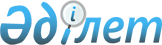 Қазақстан Республикасының мәдени саясатының тұжырымдамасын іске асыру жөніндегі 2020 – 2030 жылдарға арналған іс-шаралар жоспарын бекіту туралы
					
			Күшін жойған
			
			
		
					Қазақстан Республикасы Үкіметінің 2021 жылғы 2 ақпандағы № 32 қаулысы. Күші жойылды - Қазақстан Республикасы Үкіметінің 2023 жылғы 28 наурыздағы № 250 қаулысымен
      Ескерту. Күші жойылды - ҚР Үкіметінің 28.03.2023 № 250 қаулысымен.
      "Қазақстан Республикасының мәдени саясатының тұжырымдамасы туралы" Қазақстан Республикасы Президентінің 2014 жылғы 4 қарашадағы № 939 Жарлығының 2-тармағының 1) тармақшасын іске асыру мақсатында Қазақстан Республикасының Үкіметі ҚАУЛЫ ЕТЕДІ:
      1. Қоса беріліп отырған Қазақстан Республикасының мәдени саясатының тұжырымдамасын іске асыру жөніндегі 2020 – 2030 жылдарға арналған іс-шаралар жоспары (бұдан әрі – Іс-шаралар жоспары) бекітілсін.
      2. Іс-шаралар жоспарын орындауға жауапты орталық және жергілікті атқарушы органдар, сондай-ақ мүдделі ұйымдар:
      1) Іс-шаралар жоспарын іске асыру жөнінде шаралар қабылдасын;
      2) жылдың қорытындысы бойынша есепті жылдан кейінгі 1 ақпаннан кешіктірмей Қазақстан Республикасы Мәдениет және спорт министрлігіне Іс-шаралар жоспарының іске асырылу барысы туралы ақпарат берсін.
      3. Қазақстан Республикасының Мәдениет және спорт министрлігі есепті жылдан кейінгі жылдың қорытындылары бойынша 20 ақпаннан кешіктірмей Қазақстан Республикасы Үкіметінің Аппаратына Іс-шаралар жоспарының іске асырылу барысы туралы жиынтық ақпарат беріп тұрсын.
      Ескерту. 3-тармақ жаңа редакцияда - ҚР Үкіметінің 17.03.2023 № 236 (алғашқы ресми жарияланған күнінен кейін күнтізбелік он күн өткен соң қолданысқа енгізіледі) қаулысымен.


      4. Қазақстан Республикасы Үкіметінің Аппараты есепті жылдан кейінгі жылдың қорытындылары бойынша 20 наурыздан кешіктірмей Қазақстан Республикасы Президентінің Әкімшілігіне Іс-шаралар жоспарының орындалу барысы туралы жиынтық ақпарат берсін.
      Ескерту. 4-тармақ жаңа редакцияда - ҚР Үкіметінің 17.03.2023 № 236 (алғашқы ресми жарияланған күнінен кейін күнтізбелік он күн өткен соң қолданысқа енгізіледі) қаулысымен.


      5. Осы қаулының орындалуын бақылау Қазақстан Республикасы Үкіметінің Аппаратына жүктелсін.
      Ескерту. 5-тармақ жаңа редакцияда - ҚР Үкіметінің 17.03.2023 № 236 (алғашқы ресми жарияланған күнінен кейін күнтізбелік он күн өткен соң қолданысқа енгізіледі) қаулысымен.


      6. Осы қаулы қол қойылған күнінен бастап қолданысқа енгізіледі және 2020 жылғы 1 қаңтардан бастап туындаған қатынастарға таралады. Қазақстан Республикасының мәдени саясатының тұжырымдамасын іске асыру жөніндегі 2020 – 2030 жылдарға арналған іс-шаралар жоспары
      Ескерту. Жоспарға өзгеріс енгізілді - ҚР Үкіметінің 17.03.2023 № 236 (алғашқы ресми жарияланған күнінен кейін күнтізбелік он күн өткен соң қолданысқа енгізіледі) қаулысымен.
      Ескертпе: аббревиатуралардың толық жазылуы:
      АС – автоматтандырылған жүйе
      БҒМ – Қазақстан Республикасының Білім және ғылым министрлігі
      ЖБ – жергілікті бюджет
      ЕАЭО – Еуразиялық экономикалық одақ
      ИСЕСКО – Білім, ғылым және мәдениет мәселелері жөніндегі Ислам ұйымы
      КММ – коммуналдық мемлекеттік мекеме
      ҚазҰЭК – Қазақстан Ұлттық электрондық кітапханасы
      ҚХР – Қытай Халық Республикасы
      МКҚК – мемлекеттік коммуналдық қазыналық кәсіпорын
      ММ – мемлекеттік мекеме
      МСМ – Қазақстан Республикасының Мәдениет және спорт министрлігі
      НҚА – нормативтік құқықтық акт
      РБ – республикалық бюджет
      РМҚК – республикалық мемлекеттік қазыналық кәсіпорын
      РФ – Ресей Федерациясы
      ТҮРКІСОЙ – Түркі мәдениетін және өнерін дамыту халықаралық ұйымы
      ТМД – Тәуелсіз Мемлекеттер Достастығы
      ШҰАА – Шыңжаң-Ұйғыр автономиялық ауданы
      ШЫҰ – Шанхай Ынтымақтастық Ұйымы
      ЮНЕСКО – Біріккен Ұлттар Ұйымының Білім, ғылым және мәдениет мәселелері бойынша ұйымы
      IT – ақпараттық технология
      ҒЖБМ – Қазақстан Республикасының Ғылым және жоғары білім министрлігі
					© 2012. Қазақстан Республикасы Әділет министрлігінің «Қазақстан Республикасының Заңнама және құқықтық ақпарат институты» ШЖҚ РМК
				
      Қазақстан РеспубликасыныңПремьер-Министрі

А. Мамин
Қазақстан Республикасы
Үкіметінің
2021 жылғы 2 ақпандағы
№ 32 қаулысымен
бекітілген
Р/с№
Іс-шараның атауы
Аяқтау нысаны
Жауапты орындаушылар
Орындау мерзімі
Қаржыландыру көлемі (млн теңге)
Қаржыландыру көзі 
1
2
3
4
5
6
7
Нысаналы индикаторлар:
1) 2030 жылы қолданыстағы заңнамаға сәйкес цифрлық форматқа аударуға жататын ұлттық кітапханалық кітап қорына түскен жаңа кітаптарды цифрландыру 100 % деңгейде қамтамасыз етілетін болады;
2) 2030 жылы кітапханаларға келу саны 2019 жылмен салыстырғанда 20 %-ға артады;
3) 2030 жылы музейлерге келу саны 2019 жылмен салыстырғанда 2 есеге ұлғаяды;
4) 2030 жылы театрларға келу саны 2019 жылмен салыстырғанда 3 есеге ұлғаяды;
5) 2030 жылы халықтың мәдениет саласында көрсетілетін қызметтердің сапасына қанағаттануы кемінде 75 % болады.
Нысаналы индикаторлар:
1) 2030 жылы қолданыстағы заңнамаға сәйкес цифрлық форматқа аударуға жататын ұлттық кітапханалық кітап қорына түскен жаңа кітаптарды цифрландыру 100 % деңгейде қамтамасыз етілетін болады;
2) 2030 жылы кітапханаларға келу саны 2019 жылмен салыстырғанда 20 %-ға артады;
3) 2030 жылы музейлерге келу саны 2019 жылмен салыстырғанда 2 есеге ұлғаяды;
4) 2030 жылы театрларға келу саны 2019 жылмен салыстырғанда 3 есеге ұлғаяды;
5) 2030 жылы халықтың мәдениет саласында көрсетілетін қызметтердің сапасына қанағаттануы кемінде 75 % болады.
Нысаналы индикаторлар:
1) 2030 жылы қолданыстағы заңнамаға сәйкес цифрлық форматқа аударуға жататын ұлттық кітапханалық кітап қорына түскен жаңа кітаптарды цифрландыру 100 % деңгейде қамтамасыз етілетін болады;
2) 2030 жылы кітапханаларға келу саны 2019 жылмен салыстырғанда 20 %-ға артады;
3) 2030 жылы музейлерге келу саны 2019 жылмен салыстырғанда 2 есеге ұлғаяды;
4) 2030 жылы театрларға келу саны 2019 жылмен салыстырғанда 3 есеге ұлғаяды;
5) 2030 жылы халықтың мәдениет саласында көрсетілетін қызметтердің сапасына қанағаттануы кемінде 75 % болады.
Нысаналы индикаторлар:
1) 2030 жылы қолданыстағы заңнамаға сәйкес цифрлық форматқа аударуға жататын ұлттық кітапханалық кітап қорына түскен жаңа кітаптарды цифрландыру 100 % деңгейде қамтамасыз етілетін болады;
2) 2030 жылы кітапханаларға келу саны 2019 жылмен салыстырғанда 20 %-ға артады;
3) 2030 жылы музейлерге келу саны 2019 жылмен салыстырғанда 2 есеге ұлғаяды;
4) 2030 жылы театрларға келу саны 2019 жылмен салыстырғанда 3 есеге ұлғаяды;
5) 2030 жылы халықтың мәдениет саласында көрсетілетін қызметтердің сапасына қанағаттануы кемінде 75 % болады.
Нысаналы индикаторлар:
1) 2030 жылы қолданыстағы заңнамаға сәйкес цифрлық форматқа аударуға жататын ұлттық кітапханалық кітап қорына түскен жаңа кітаптарды цифрландыру 100 % деңгейде қамтамасыз етілетін болады;
2) 2030 жылы кітапханаларға келу саны 2019 жылмен салыстырғанда 20 %-ға артады;
3) 2030 жылы музейлерге келу саны 2019 жылмен салыстырғанда 2 есеге ұлғаяды;
4) 2030 жылы театрларға келу саны 2019 жылмен салыстырғанда 3 есеге ұлғаяды;
5) 2030 жылы халықтың мәдениет саласында көрсетілетін қызметтердің сапасына қанағаттануы кемінде 75 % болады.
Нысаналы индикаторлар:
1) 2030 жылы қолданыстағы заңнамаға сәйкес цифрлық форматқа аударуға жататын ұлттық кітапханалық кітап қорына түскен жаңа кітаптарды цифрландыру 100 % деңгейде қамтамасыз етілетін болады;
2) 2030 жылы кітапханаларға келу саны 2019 жылмен салыстырғанда 20 %-ға артады;
3) 2030 жылы музейлерге келу саны 2019 жылмен салыстырғанда 2 есеге ұлғаяды;
4) 2030 жылы театрларға келу саны 2019 жылмен салыстырғанда 3 есеге ұлғаяды;
5) 2030 жылы халықтың мәдениет саласында көрсетілетін қызметтердің сапасына қанағаттануы кемінде 75 % болады.
Нысаналы индикаторлар:
1) 2030 жылы қолданыстағы заңнамаға сәйкес цифрлық форматқа аударуға жататын ұлттық кітапханалық кітап қорына түскен жаңа кітаптарды цифрландыру 100 % деңгейде қамтамасыз етілетін болады;
2) 2030 жылы кітапханаларға келу саны 2019 жылмен салыстырғанда 20 %-ға артады;
3) 2030 жылы музейлерге келу саны 2019 жылмен салыстырғанда 2 есеге ұлғаяды;
4) 2030 жылы театрларға келу саны 2019 жылмен салыстырғанда 3 есеге ұлғаяды;
5) 2030 жылы халықтың мәдениет саласында көрсетілетін қызметтердің сапасына қанағаттануы кемінде 75 % болады.
1. Ұлттың мәдени кодын сақтау
1. Ұлттың мәдени кодын сақтау
1. Ұлттың мәдени кодын сақтау
1. Ұлттың мәдени кодын сақтау
1. Ұлттың мәдени кодын сақтау
1. Ұлттың мәдени кодын сақтау
1. Ұлттың мәдени кодын сақтау
1.
"Халықтың отандық мәдениет өнімін қабылдауына мониторинг, мәдениет және өнер саласындағы көрсетілетін қызмет сапасына қанағаттану деңгейі" тақырыбында әлеуметтанушылық зерттеу өткізу
әлеуметтік зерттеулер жүргізу туралы талдамалық есеп
МСМ
жыл сайын
2020 жылы – 4,5
2021 жылы – 3,2
2022 жылы – 3,2
2023 жылы – 3,2
2024 жылы – *
2025 жылы – *
2026 жылы – *
2027 жылы – *
2028 жылы – *
2029 жылы – *
2030 жылы – *
РБ 001 "Мәдениет, спорт және туристік қызмет саласындағы мемлекеттік саясатты қалыптастыру" бюджеттік бағдарламасы
2.
"Рухани жаңғыру" және "Ұлы даланың жеті қыры" бағдарламаларының міндеттері тұрғысынан қазақстандық қоғамның құндылық бағыттары" тақырыбында әлеуметтанушылық зерттеу жүргізу
әлеуметтік зерттеулер жүргізу туралы талдамалық есеп
МСМ
жыл сайын
2020 жылы – 4,5
2021 жылы – 3,2
2022 жылы – 3,2
2023 жылы – 3,2
2024 жылы – *
2025 жылы – *
2026 жылы – *
2027 жылы – *
2028 жылы – *
2029 жылы – *
2030 жылы – *
РБ 001 "Мәдениет, спорт және туристік қызмет саласындағы мемлекеттік саясатты қалыптастыру" бюджеттік бағдарламасы
3.
Сауран археологиялық сәулет кешеніне ғылыми-реставрациялық жұмыстар жүргізу 
орындалған жұмыстар актісі
МСМ
2020 – 2023 жылдар
2020 жылы – 65,1
2021 жылы – 20,0
2022 жылы – 20,0
2023 жылы – 25,0
РБ 033 "Мәдениет және өнер саласындағы бәсекелестікті жоғарылату, қазақстандық мәдени мұраны сақтау, зерделеу мен насихаттау және архив ісінің іске асырылу тиімділігін арттыру" бюджеттік бағдарламасы
4.
Бесшатыр обалы қорымында ғылыми-реставрациялық жұмыстар жүргізу
орындалған жұмыстар актісі
МСМ
2021 жыл
15,2
РБ 033 "Мәдениет және өнер саласындағы бәсекелестікті жоғарылату, қазақстандық мәдени мұраны сақтау, зерделеу мен насихаттау және архив ісінің іске асырылу тиімділігін арттыру" бюджеттік бағдарламасы
5.
Ақыртас сәулет-археологиялық кешеніне ғылыми-реставрациялық жұмыстар жүргізу
орындалған жұмыстар актісі
МСМ
2020 – 2023 жылдар
2020 жылы – 25,2
2021 жылы – 40,0
2022 жылы – 20,0
2023 жылы – 20,0
РБ 033 "Мәдениет және өнер саласындағы бәсекелестікті жоғарылату, қазақстандық мәдени мұраны сақтау, зерделеу мен насихаттау және архив ісінің іске асырылу тиімділігін арттыру" бюджеттік бағдарламасы
6.
Сығанақ қалашығына ғылыми-реставрациялық жұмыстар жүргізу
орындалған жұмыстар актісі
МСМ
2020, 2023 жылдар
2020 жылы – 9,5
2023 жылы – 24,5
РБ 033 "Мәдениет және өнер саласындағы бәсекелестікті жоғарылату, қазақстандық мәдени мұраны сақтау, зерделеу мен насихаттау және архив ісінің іске асырылу тиімділігін арттыру" бюджеттік бағдарламасы
7.
Мірәлі баб кесенесіне ғылыми-реставрациялық жұмыстар жүргізу
орындалған жұмыстар актісі
МСМ
2021 жыл
16,0
РБ 033 "Мәдениет және өнер саласындағы бәсекелестікті жоғарылату, қазақстандық мәдени мұраны сақтау, зерделеу мен насихаттау және архив ісінің іске асырылу тиімділігін арттыру" бюджеттік бағдарламасы
8.
Қожа Ахмет Ясауи кесенесіне және кесененің қорғалатын аймақтарының басқа объектілеріне ғылыми-реставрациялық жұмыстар жүргізу
орындалған жұмыстар актісі
МСМ
2020 – 2023 жылдар
2020 жылы – 31,2
2021 жылы – 30,0
2022 жылы – 35,0
2023 жылы – 21,0
РБ 033 "Мәдениет және өнер саласындағы бәсекелестікті жоғарылату, қазақстандық мәдени мұраны сақтау, зерделеу мен насихаттау және архив ісінің іске асырылу тиімділігін арттыру" бюджеттік бағдарламасы
9.
В.В. Куйбышев музей-үйіне (қазіргі Көкшетау қаласының тарихи музейінің ғимараты) ғылыми-реставрациялық жұмыстар жүргізу
орындалған жұмыстар актісі
МСМ
2021 жыл
22,5
РБ 033 "Мәдениет және өнер саласындағы бәсекелестікті жоғарылату, қазақстандық мәдени мұраны сақтау, зерделеу мен насихаттау және архив ісінің іске асырылу тиімділігін арттыру" бюджеттік бағдарламасы
10.
Қарасай және Ағынтай батырлар мемориалдық кешеніне ғылыми-реставрациялық жұмыстар жүргізу
орындалған жұмыстар актісі
МСМ
2023 жыл
22,5
РБ 033 "Мәдениет және өнер саласындағы бәсекелестікті жоғарылату, қазақстандық мәдени мұраны сақтау, зерделеу мен насихаттау және архив ісінің іске асырылу тиімділігін арттыру" бюджеттік бағдарламасы
11.
Сарайшық қалашығына ғылыми-реставрациялық жұмыстар жүргізу
орындалған жұмыстар актісі
МСМ
2020, 2021, 2023 жылдар
2020 жылы – 29,6
2021 жылы – 25,0
2023 жылы – 35,0
РБ 033 "Мәдениет және өнер саласындағы бәсекелестікті жоғарылату, қазақстандық мәдени мұраны сақтау, зерделеу мен насихаттау және архив ісінің іске асырылу тиімділігін арттыру" бюджеттік бағдарламасы
12.
Ақтөбе қалашығына ғылыми-реставрациялық жұмыстар жүргізу
орындалған жұмыстар актісі
МСМ
2020, 2021, 2023 жылдар
2020 жылы – 36,9
2021 жылы – 10,0
2023 жылы – 28,0
РБ 033 "Мәдениет және өнер саласындағы бәсекелестікті жоғарылату, қазақстандық мәдени мұраны сақтау, зерделеу мен насихаттау және архив ісінің іске асырылу тиімділігін арттыру" бюджеттік бағдарламасы
13.
Ғанибай үйінде ғылыми-реставрациялық жұмыстар жүргізу
орындалған жұмыстар актісі
МСМ
2021 жыл
30,0
РБ 033 "Мәдениет және өнер саласындағы бәсекелестікті жоғарылату, қазақстандық мәдени мұраны сақтау, зерделеу мен насихаттау және архив ісінің іске асырылу тиімділігін арттыру" бюджеттік бағдарламасы
14.
Шәкен Айманов атындағы "Қазақфильм" ғимараты кешеніне ғылыми-реставрациялық жұмыстар жүргізу
орындалған жұмыстар актісі
МСМ
2021 жыл
37,0
РБ 033 "Мәдениет және өнер саласындағы бәсекелестікті жоғарылату, қазақстандық мәдени мұраны сақтау, зерделеу мен насихаттау және архив ісінің іске асырылу тиімділігін арттыру" бюджеттік бағдарламасы
15.
Өрнек қалашығына ғылыми-реставрациялық жұмыстар жүргізу
орындалған жұмыстар актісі
МСМ
2023 жыл
20,0
РБ 033 "Мәдениет және өнер саласындағы бәсекелестікті жоғарылату, қазақстандық мәдени мұраны сақтау, зерделеу мен насихаттау және архив ісінің іске асырылу тиімділігін арттыру" бюджеттік бағдарламасы
16.
Қойлық қалашығына ғылыми-реставрациялық жұмыстар жүргізу
орындалған жұмыстар актісі
МСМ
2023 жыл
21,0
РБ 033 "Мәдениет және өнер саласындағы бәсекелестікті жоғарылату, қазақстандық мәдени мұраны сақтау, зерделеу мен насихаттау және архив ісінің іске асырылу тиімділігін арттыру" бюджеттік бағдарламасы
17.
Құлан қалашығына ғылыми-реставрациялық жұмыстар жүргізу
орындалған жұмыстар актісі
МСМ
2021 жыл
20,0
РБ 033 "Мәдениет және өнер саласындағы бәсекелестікті жоғарылату, қазақстандық мәдени мұраны сақтау, зерделеу мен насихаттау және архив ісінің іске асырылу тиімділігін арттыру" бюджеттік бағдарламасы
18.
Жетіасар ІІІ (Алтынасар) қалашығына ғылыми-реставрациялық жұмыстар жүргізу
орындалған жұмыстар актісі
МСМ
2020 – 2023 жылдар
2020 жылы – 19,7
2021 жылы – 15,0
2022 жылы – 15,0
2023 жылы – 14,0
РБ 033 "Мәдениет және өнер саласындағы бәсекелестікті жоғарылату, қазақстандық мәдени мұраны сақтау, зерделеу мен насихаттау және архив ісінің іске асырылу тиімділігін арттыру" бюджеттік бағдарламасы
19.
Республикалық маңызы бар тарих және мәдениет ескерткіштерінің техникалық жай-күйін жыл сайын қолдау
орындалған жұмыстар актісі
МСМ
2020 – 2023 жылдар
2020 жылы – 2,5
2021 жылы – 20,0
2022 жылы – 20,0
2023 жылы – 28,0
РБ 033 "Мәдениет және өнер саласындағы бәсекелестікті жоғарылату, қазақстандық мәдени мұраны сақтау, зерделеу мен насихаттау және архив ісінің іске асырылу тиімділігін арттыру" бюджеттік бағдарламасы
20.
Қарасопы кесенесіне ғылыми-реставрациялық жұмыстар жүргізу
орындалған жұмыстар актісі
МСМ
2023 жыл
17,5
РБ 033 "Мәдениет және өнер саласындағы бәсекелестікті жоғарылату, қазақстандық мәдени мұраны сақтау, зерделеу мен насихаттау және архив ісінің іске асырылу тиімділігін арттыру" бюджеттік бағдарламасы
21.
Мақат кесенесіне ғылыми-реставрациялық жұмыстар жүргізу
орындалған жұмыстар актісі
МСМ
2021 жыл
15,0
РБ 033 "Мәдениет және өнер саласындағы бәсекелестікті жоғарылату, қазақстандық мәдени мұраны сақтау, зерделеу мен насихаттау және архив ісінің іске асырылу тиімділігін арттыру" бюджеттік бағдарламасы
22.
Лабақ кесенесіне ғылыми-реставрациялық жұмыстар жүргізу
орындалған жұмыстар актісі
МСМ
2021 жыл
16,0
РБ 033 "Мәдениет және өнер саласындағы бәсекелестікті жоғарылату, қазақстандық мәдени мұраны сақтау, зерделеу мен насихаттау және архив ісінің іске асырылу тиімділігін арттыру" бюджеттік бағдарламасы
23.
Асан ата кесенесіне ғылыми-реставрациялық жұмыстар жүргізу
орындалған жұмыстар актісі
МСМ
2023 жыл
15,0
РБ 033 "Мәдениет және өнер саласындағы бәсекелестікті жоғарылату, қазақстандық мәдени мұраны сақтау, зерделеу мен насихаттау және архив ісінің іске асырылу тиімділігін арттыру" бюджеттік бағдарламасы
24.
Сайрам (Исфиджаб) қалашығына ғылыми-реставрациялық жұмыстар жүргізу
орындалған жұмыстар актісі
МСМ
2022 жыл
15,0
РБ 033 "Мәдениет және өнер саласындағы бәсекелестікті жоғарылату, қазақстандық мәдени мұраны сақтау, зерделеу мен насихаттау және архив ісінің іске асырылу тиімділігін арттыру" бюджеттік бағдарламасы
25.
Бозоқ қалашығына ғылыми-реставрациялық жұмыстар жүргізу
орындалған жұмыстар актісі
МСМ
2022 – 2023 жылдар
2022 жылы – 18,0
2023 жылы – 25,0
РБ 033 "Мәдениет және өнер саласындағы бәсекелестікті жоғарылату, қазақстандық мәдени мұраны сақтау, зерделеу мен насихаттау және архив ісінің іске асырылу тиімділігін арттыру" бюджеттік бағдарламасы
26.
Қарашаш ана кесенесіне ғылыми-реставрациялық жұмыстар жүргізу
орындалған жұмыстар актісі
МСМ
2023 жыл
10,5
РБ 033 "Мәдениет және өнер саласындағы бәсекелестікті жоғарылату, қазақстандық мәдени мұраны сақтау, зерделеу мен насихаттау және архив ісінің іске асырылу тиімділігін арттыру" бюджеттік бағдарламасы
27.
Бір мұнаралы мешітке ғылыми-реставрациялық жұмыстар жүргізу
орындалған жұмыстар актісі
МСМ
2023 жыл
20,0
РБ 033 "Мәдениет және өнер саласындағы бәсекелестікті жоғарылату, қазақстандық мәдени мұраны сақтау, зерделеу мен насихаттау және архив ісінің іске асырылу тиімділігін арттыру" бюджеттік бағдарламасы
28.
Кетебай кесенесіне ғылыми-реставрациялық жұмыстар жүргізу
орындалған жұмыстар актісі
МСМ
2023 жыл
16,0
РБ 033 "Мәдениет және өнер саласындағы бәсекелестікті жоғарылату, қазақстандық мәдени мұраны сақтау, зерделеу мен насихаттау және архив ісінің іске асырылу тиімділігін арттыру" бюджеттік бағдарламасы
29.
Абылай үйіне ғылыми-реставрациялық жұмыстар жүргізу
орындалған жұмыстар актісі
МСМ
2022 – 2023 жылдар
2022 жылы – 21,9
2023 жылы – 25,0
РБ 033 "Мәдениет және өнер саласындағы бәсекелестікті жоғарылату, қазақстандық мәдени мұраны сақтау, зерделеу мен насихаттау және архив ісінің іске асырылу тиімділігін арттыру" бюджеттік бағдарламасы
30.
Ботай қонысына ғылыми-реставрациялық жұмыстар жүргізу
орындалған жұмыстар актісі
МСМ
2021 – 2023 жылдар
2021 жылы – 10,0
2022 жылы – 15,0
2023 жылы – 25,0
РБ 033 "Мәдениет және өнер саласындағы бәсекелестікті жоғарылату, қазақстандық мәдени мұраны сақтау, зерделеу мен насихаттау және архив ісінің іске асырылу тиімділігін арттыру" бюджеттік бағдарламасы
31.
Ботағай (Боғатай) кесенесіне ғылыми-реставрациялық жұмыстар жүргізу
орындалған жұмыстар актісі
МСМ
2023 жыл
20,0
РБ 033 "Мәдениет және өнер саласындағы бәсекелестікті жоғарылату, қазақстандық мәдени мұраны сақтау, зерделеу мен насихаттау және архив ісінің іске асырылу тиімділігін арттыру" бюджеттік бағдарламасы
32.
Дауымшар мазарына ғылыми-реставрациялық жұмыстар жүргізу
орындалған жұмыстар актісі
МСМ
2023 жыл
21,0
РБ 033 "Мәдениет және өнер саласындағы бәсекелестікті жоғарылату, қазақстандық мәдени мұраны сақтау, зерделеу мен насихаттау және архив ісінің іске асырылу тиімділігін арттыру" бюджеттік бағдарламасы
33.
"Жаркент мешіті" сәулеттік- көркемдік музей кешеніне ғылыми-реставрациялық жұмыстар жүргізу
орындалған жұмыстар актісі
МСМ
2021 – 2023 жылдар
2021 жылы – 30,0
2022 жылы – 16,0
2023 жылы – 21,0
РБ 033 "Мәдениет және өнер саласындағы бәсекелестікті жоғарылату, қазақстандық мәдени мұраны сақтау, зерделеу мен насихаттау және архив ісінің іске асырылу тиімділігін арттыру" бюджеттік бағдарламасы
34.
А.Колпаковский атындағы нақты бастауыш қалалық училищесіне (қазіргі  "Қазқайтажаңарту" республикалық мемлекеттік кәсіпорнының ғимараты) ғылыми-реставрациялық жұмыстар жүргізу
орындалған жұмыстар актісі
МСМ
2021 – 2023 жылдар
2021 жылы – 20,0
2022 жылы – 20,0
2023 жылы – 24,0
РБ 033 "Мәдениет және өнер саласындағы бәсекелестікті жоғарылату, қазақстандық мәдени мұраны сақтау, зерделеу мен насихаттау және архив ісінің іске асырылу тиімділігін арттыру" бюджеттік бағдарламасы
35.
Абат-Байтақ қорымына ғылыми-реставрациялық жұмыстар жүргізу
орындалған жұмыстар актісі
МСМ
2023 жыл
25,0
РБ 033 "Мәдениет және өнер саласындағы бәсекелестікті жоғарылату, қазақстандық мәдени мұраны сақтау, зерделеу мен насихаттау және архив ісінің іске асырылу тиімділігін арттыру" бюджеттік бағдарламасы
36.
Сайланған атамандар үйіне (қазіргі ішкі істер басқармасы емханасы) ғылыми-реставрациялық жұмыстар жүргізу
орындалған жұмыстар актісі
МСМ
2023 жыл
21,0
РБ 033 "Мәдениет және өнер саласындағы бәсекелестікті жоғарылату, қазақстандық мәдени мұраны сақтау, зерделеу мен насихаттау және архив ісінің іске асырылу тиімділігін арттыру" бюджеттік бағдарламасы
37.
Орда баспаханасына ғылыми-реставрациялық жұмыстар жүргізу
орындалған жұмыстар актісі
МСМ
2023 жыл
20,0
РБ 033 "Мәдениет және өнер саласындағы бәсекелестікті жоғарылату, қазақстандық мәдени мұраны сақтау, зерделеу мен насихаттау және архив ісінің іске асырылу тиімділігін арттыру" бюджеттік бағдарламасы
38.
Бөкей ордасы объектілеріне ғылыми-реставрациялық жұмыстар жүргізу
орындалған жұмыстар актісі
МСМ
2021 – 2023 жылдар
2021 жылы – 25,0
2022 жылы – 20,0
2023 жылы – 35,0
РБ 033 "Мәдениет және өнер саласындағы бәсекелестікті жоғарылату, қазақстандық мәдени мұраны сақтау, зерделеу мен насихаттау және архив ісінің іске асырылу тиімділігін арттыру" бюджеттік бағдарламасы
39.
Айтбай мешітіне ғылыми-реставрациялық жұмыстар жүргізу
орындалған жұмыстар актісі
МСМ
2021 жыл
20,0
РБ 033 "Мәдениет және өнер саласындағы бәсекелестікті жоғарылату, қазақстандық мәдени мұраны сақтау, зерделеу мен насихаттау және архив ісінің іске асырылу тиімділігін арттыру" бюджеттік бағдарламасы
40.
Сырымбет үйіне ғылыми-реставрациялық жұмыстар жүргізу
орындалған жұмыстар актісі
МСМ
2021 жыл
25,0
РБ 033 "Мәдениет және өнер саласындағы бәсекелестікті жоғарылату, қазақстандық мәдени мұраны сақтау, зерделеу мен насихаттау және архив ісінің іске асырылу тиімділігін арттыру" бюджеттік бағдарламасы
41.
Абылайкет ғибадатханасының үйінділеріне ғылыми-реставрациялық жұмыстар жүргізу
орындалған жұмыстар актісі
МСМ
2023 жыл
30,0
РБ 033 "Мәдениет және өнер саласындағы бәсекелестікті жоғарылату, қазақстандық мәдени мұраны сақтау, зерделеу мен насихаттау және архив ісінің іске асырылу тиімділігін арттыру" бюджеттік бағдарламасы
42.
Баба ата мешіт-кесенесіне ғылыми-реставрациялық жұмыстар жүргізу
орындалған жұмыстар актісі
МСМ
2023 жыл
24,5
РБ 033 "Мәдениет және өнер саласындағы бәсекелестікті жоғарылату, қазақстандық мәдени мұраны сақтау, зерделеу мен насихаттау және архив ісінің іске асырылу тиімділігін арттыру" бюджеттік бағдарламасы
43.
Ысмайыл ата сәулет кешеніне ғылыми-реставрациялық жұмыстар жүргізу
орындалған жұмыстар актісі
МСМ
2023 жыл
28,0
РБ 033 "Мәдениет және өнер саласындағы бәсекелестікті жоғарылату, қазақстандық мәдени мұраны сақтау, зерделеу мен насихаттау және архив ісінің іске асырылу тиімділігін арттыру" бюджеттік бағдарламасы
44.
Ишан базар мешітіне (Ақмешіт) ғылыми-реставрациялық жұмыстар жүргізу
орындалған жұмыстар актісі
МСМ
2023 жыл
30,0
РБ 033 "Мәдениет және өнер саласындағы бәсекелестікті жоғарылату, қазақстандық мәдени мұраны сақтау, зерделеу мен насихаттау және архив ісінің іске асырылу тиімділігін арттыру" бюджеттік бағдарламасы
45.
Молқалан (Молла-Қалан) кесенесіне ғылыми-реставрациялық жұмыстар жүргізу
орындалған жұмыстар актісі
МСМ
2023 жыл
24,5
РБ033 "Мәдениет және өнер саласындағы бәсекелестікті жоғарылату, қазақстандық мәдени мұраны сақтау, зерделеу мен насихаттау және  архив ісінің іске асырылу тиімділігін арттыру" бюджеттік бағдарламасы
46.
Сырлытам кесенесіне ғылыми-реставрациялық жұмыстар жүргізу
орындалған жұмыстар актісі
МСМ
2023 жыл
25,0
РБ 033 "Мәдениет және өнер саласындағы бәсекелестікті жоғарылату, қазақстандық мәдени мұраны сақтау, зерделеу мен насихаттау және архив ісінің іске асырылу тиімділігін арттыру" бюджеттік бағдарламасы
47.
Оқшы ата кесенесіне ғылыми-реставрациялық жұмыстар жүргізу
орындалған жұмыстар актісі
МСМ
2023 жыл
15,0
РБ 033 "Мәдениет және өнер саласындағы бәсекелестікті жоғарылату, қазақстандық мәдени мұраны сақтау, зерделеу мен насихаттау және архив ісінің іске асырылу тиімділігін арттыру" бюджеттік бағдарламасы
48.
Сисем ата қорымы объектілеріне ғылыми-реставрациялық жұмыстар жүргізу
орындалған жұмыстар актісі
МСМ
2023 жыл
20,0
РБ 033 "Мәдениет және өнер саласындағы бәсекелестікті жоғарылату, қазақстандық мәдени мұраны сақтау, зерделеу мен насихаттау және архив ісінің іске асырылу тиімділігін арттыру" бюджеттік бағдарламасы
49.
Уәли қорымы объектілеріне ғылыми-реставрациялық жұмыстар жүргізу
орындалған жұмыстар актісі
МСМ
2023 жыл
20,0
РБ 033 "Мәдениет және өнер саласындағы бәсекелестікті жоғарылату, қазақстандық мәдени мұраны сақтау, зерделеу мен насихаттау және архив ісінің іске асырылу тиімділігін арттыру" бюджеттік бағдарламасы
50.
Құттыбай кесенесіне ғылыми-реставрациялық жұмыстар жүргізу
орындалған жұмыстар актісі
МСМ
2023 жыл
20,0
РБ 033 "Мәдениет және өнер саласындағы бәсекелестікті жоғарылату, қазақстандық мәдени мұраны сақтау, зерделеу мен насихаттау және архив ісінің іске асырылу тиімділігін арттыру" бюджеттік бағдарламасы
51.
Хызыр мұнарасына ғылыми-реставрациялық жұмыстар жүргізу
орындалған жұмыстар актісі
МСМ
2023 жыл
14,0
РБ 033 "Мәдениет және өнер саласындағы бәсекелестікті жоғарылату, қазақстандық мәдени мұраны сақтау, зерделеу мен насихаттау және архив ісінің іске асырылу тиімділігін арттыру" бюджеттік бағдарламасы
52.
Айқожа кесенесіне ғылыми-реставрациялық жұмыстар жүргізу
орындалған жұмыстар актісі
МСМ
2023 жыл
25,0
РБ 033 "Мәдениет және өнер саласындағы бәсекелестікті жоғарылату, қазақстандық мәдени мұраны сақтау, зерделеу мен насихаттау және архив ісінің іске асырылу тиімділігін арттыру" бюджеттік бағдарламасы
53.
Сараман-Қос (Сарман-Қожа) мұнарасына ғылыми-реставрациялық жұмыстар жүргізу
орындалған жұмыстар актісі
МСМ
2023 жыл
20,0
РБ 033 "Мәдениет және өнер саласындағы бәсекелестікті жоғарылату, қазақстандық мәдени мұраны сақтау, зерделеу мен насихаттау және архив ісінің іске асырылу тиімділігін арттыру" бюджеттік бағдарламасы
54.
Асанас кесенесіне ғылыми-реставрациялық жұмыстар жүргізу
орындалған жұмыстар актісі
МСМ
2023 жыл
16,0
РБ 033 "Мәдениет және өнер саласындағы бәсекелестікті жоғарылату, қазақстандық мәдени мұраны сақтау, зерделеу мен насихаттау және архив ісінің іске асырылу тиімділігін арттыру" бюджеттік бағдарламасы
55.
Әзірет Сұлтан қорық-музейі объектілеріне ғылыми-реставрациялық жұмыстар жүргізу
орындалған жұмыстар актісі
МСМ
2020 – 2022 жылдар
2020 жылы – 767,7
2021 жылы – 387,0
2022 жылы – 396,0
РБ 033 "Мәдениет және өнер саласындағы бәсекелестікті жоғарылату, қазақстандық мәдени мұраны сақтау, зерделеу мен насихаттау және архив ісінің іске асырылу тиімділігін арттыру" бюджеттік бағдарламасы
56.
Қазақстандық және халықаралық сарапшыларды тарта отырып, Отырар ежелгі қаласын ішінара қалпына келтіру жөніндегі жобаны іске асыру
орындалған жұмыстар актісі
МСМ
2020 – 2022 жылдар
2020 жылы – 610,8
2021 жылы – 426,5
2022 жылы – 636,0
РБ 033 "Мәдениет және өнер саласындағы бәсекелестікті жоғарылату, қазақстандық мәдени мұраны сақтау, зерделеу мен насихаттау және архив ісінің іске асырылу тиімділігін арттыру" бюджеттік бағдарламасы
57.
Республикалық маңызы бар 31 тарих және мәдениет ескерткішіне ғылыми-реставрациялық жұмыстар бойынша ғылыми-жобалық құжаттама әзірлеу
орындалған жұмыстар актісі
МСМ
2021 – 2022 жылдар
2021 жылы – 61,0
2022 жылы – 56,7
РБ 033 "Мәдениет және өнер саласындағы бәсекелестікті жоғарылату, қазақстандық мәдени мұраны сақтау, зерделеу мен насихаттау және архив ісінің іске асырылу тиімділігін арттыру" бюджеттік бағдарламасы
58.
"Марғұлан оқулары" халықаралық ғылыми-практикалық конференциясын онлайн режимінде өткізу 
МСМ-ге
ақпарат
БҒМ,
"Ә.Х. Марғұлан атындағы археология институты" РМҚК
2020 – 2021 жылдар
-
"Ә.Х. Марғұлан атындағы археология институты" РМҚК-нің өз қаражаты есебінен
59.
Пазырық мәдениеті ескерткіштеріне археологиялық жұмыстар жүргізу 
МСМ-ге
ақпарат
Алматы облысының әкімдігі
2021 – 2023 жылдар
2021 жылы – 15,7
2022 жылы – 16,5
2023 жылы – 17,4
ЖБ
60.
Жергілікті маңызы бар өңірлік киелі объектілер туралы ғылыми-деректі фильмдер циклін ұйымдастыру
МСМ-ге
ақпарат
Алматы облысының әкімдігі
2021 – 2026 жылдар
2021 жылы – 5,8
2022 жылы – 6,0
2023 жылы – 6,3
2024 жылы –*
2025 жылы – *
2026 жылы – *
ЖБ
61.
"Жетісу сақтары пирамидалары" археологиялық паркін жасау 
МСМ-ге
ақпарат
Алматы облысының әкімдігі
2028 – 2030 жылдар
2028 жылы – *
2029 жылы – *
2030 жылы – *
ЖБ
62.
Өңірлік киелі объектілер бойынша көпфункциялы виртуалды 3D форматындағы (қазақ, орыс, ағылшын, қытай, түрік тілдерінде) web-порталын дайындау
МСМ-ге
ақпарат
Алматы облысының әкімдігі
2021 – 2025 жылдар
2021 жылы – 6,2
2022 жылы – 6,5
2023 жылы – 6,7
2024 жылы – *
2025 жылы – *
ЖБ
63.
"Атырау облысы Мәдениет, архивтер және құжаттама басқармасының Атырау облысы тарихи-өлкетану музейі" КМҚК палеонтология, археология,  зергерлік бұйымдар, қару-жарақтар, музыкалық аспаптар коллекцияларының каталогын шығару
МСМ-ге
ақпарат
Атырау облысының әкімдігі
2020 жыл
25,0
ЖБ
64.
Қызылқоға ауданы, Миялы ауылы, Жангелді елді мекеніндегі Миялы қорғандар кешеніне археологиялық қазба жұмыстарын жүргізу
МСМ-ге
ақпарат
Атырау облысының әкімдігі
2020 жыл
37,3
ЖБ
65.
Атырау облысының тарих және мәдениет ескерткіштері туралы деректі фильм шығару
МСМ-ге
ақпарат
Атырау облысының әкімдігі
2025 жыл
15,0
ЖБ
66.
Доңызтау аумағындағы ерте темір дәуіріне жататын қорғандарға археологиялық қазба жұмыстарын жүргізу
МСМ-ге
ақпарат
Атырау облысының әкімдігі
2026 жыл
10,0
ЖБ
67.
Санкт-Петербург қаласындағы РФ Мәдениет министрлігі "Ресей этнографиялық музейі" федералды бюджеттік мемлекеттік мәдениет мекемесіне "Атырау облысы тарихи-өлкетану музейі" МКҚК зергерлік бұйымдар коллекциясынан көшпелі көрме ұйымдастыру
МСМ-ге
ақпарат
Атырау облысының әкімдігі
2021 жыл
40,0
ЖБ
68.
ҚХР Шыңжаң–Ұйғыр автономиялық ауданындағы Үрімжі қаласына "Атырау облысы мәдениет, архивтер және құжаттама басқармасының Атырау облысы тарихи-өлкетану музейі" МКҚК  "Халық мұрасы – қасиетті қазынамыз" атты көшпелі көрмесін ұйымдастыру   
МСМ-ге
ақпарат
Атырау облысының әкімдігі
2026 жыл
60,0
ЖБ
69.
Ұлттық кодты қалыптастыру мақсатында халық қолөнері шеберлерінің қатысуымен шеберлік сыныптары мен көрме-жәрмеңкелерді өткізу, үйірмелердің жұмысын ұйымдастыру
МСМ-ге ақпарат
Павлодар облысының әкімдігі
2022 – 2030 жылдар
2022 жылы – 0,2
2023 жылы – 0,2
2024 жылы – *
2025 жылы – *
2026 жылы – *
2027 жылы – *
2027 жылы – *
2028 жылы – *
2029 жылы – *
2030 жылы – *
ЖБ
70.
Қостанай облысының археологиялық ескерткіштерінде ғылыми-зерттеу жұмыстарын жүргізу 
МСМ-ге ақпарат
Қостанай облысының әкімдігі
2020 жыл
8,5
ЖБ
71.
Қостанай облысының жергілікті маңызы бар тарих және мәдениет ескерткішіне ("Марал ишан" мешітінің ғимараты) ғылыми-реставрациялық жұмыстар жүргізу
МСМ-ге ақпарат
Қостанай облысының әкімдігі
2020 жыл
67,1
ЖБ/демеушілер қаражаты
72.
"Қазыналы мекен" этно-мәдени фестивалін өткізу
МСМ-ге ақпарат
Ақмола облысының әкімдігі
2023 жыл
25,0
ЖБ
73.
Ақмола облысы, Көкшетау қаласы, Қызыл жар кентінің жанындағы Ботай мәдениетінің қонысын зерттеу 
МСМ-ге ақпарат
Ақмола облысының әкімдігі
2021 – 2022 жылдар
2021 жылы – 1,0
2022 жылы – 1,0
ЖБ
74.
"Көнеден жеткен мұралар: қалпына келтірілген бірегей жәдігерлер" атты жобаны іске асыру
МСМ-ге ақпарат
Батыс Қазақстан облысының әкімдігі
2022 жыл
15,0
ЖБ
75.
Батыс Қазақстан облысының киелі объектілерін кешенді зерттеу және оларды заманауи технологиялар арқылы насихаттау
МСМ-ге ақпарат
Батыс Қазақстан облысының әкімдігі
2021 – 2028 жылдар
2021 жылы –3,9
2022 жылы –4,9
2023 жылы –4,9
2024 жылы –*
2025 жылы –*
2026 жылы –*
2027 жылы –*
2028 жылы –*
ЖБ
76.
Жайық, Қарауылтөбе, Райым, Барбастау, Қараөзен (Мокринский 3) Мокринский 1, Қошқар, Жалпақтал, Төңкеріс, Сегізсай (Лебедевка) кешендерінде жүргізілген археологиялық жұмыстар негізінде Алтын Орда кесенелерінің жерлеу орындарын зерттеу
МСМ-ге ақпарат
Батыс Қазақстан облысының әкімдігі
2021 жыл
2,8
ЖБ
77.
Алтын Орда кезеңіне жататын кесенелерге археологиялық зерттеу жүргізу:
1.      Теректі ауданы, Шалқар ауылдық округі;
2.      Жалпақтал қалашығы
МСМ-ге ақпарат
Батыс Қазақстан облысының әкімдігі
2021 жыл
3,7
ЖБ
78.
"Асыл мұра" тарихи-танымдық тележобасын жүзеге асыру 
МСМ-ге
ақпарат
Қызылорда облысының әкімдігі
2020 – 2021
жылдар
-
демеушілер қаражаты
79.
Қызылорда қаласындағы бұрынғы теміржол милициясы (қазіргі Ақмешіт музейі) ғимаратына ғылыми-реставрациялық жұмыстар жүргізу
МСМ-ге ақпарат
Қызылорда облысының әкімдігі
2021 жыл
56,4
ЖБ
80.
Бәбіш мола, Сығанақ, Жанкент, Сортөбе, Асанас, Қышқала қалашықтарына археологиялық зерттеу жұмыстарын  жүргізу
МСМ-ге ақпарат
Қызылорда облысының әкімдігі
2020 – 2021 жылдар
2020 жылы – 65,3
2021 жылы – 81,9
ЖБ
81.
Тарих және мәдениет ескерткіштерінің 3D форматындағы интерактивті картасына 150 ескерткішті енгізу
МСМ-ге ақпарат
Қызылорда облысының әкімдігі
2021 жыл
23,4
ЖБ
82.
Тарих және мәдениет ескерткіштеріне  QR-коды бар тақтайшалар орнату 
(60 ескерткіш)
МСМ-ге ақпарат
Қызылорда облысының әкімдігі
2021 жыл
2,3
ЖБ
83.
"SACRAL-TУР" экскурсиялық жобасын  іске асыру
МСМ-ге ақпарат
Қызылорда облысының әкімдігі
2021 жыл
2,8
ЖБ
84.
 "Степлаг" кешеніне  ғылыми-реставрациялық жұмыстар жүргізу 
МСМ-ге ақпарат
Қарағанды облысының әкімдігі
2021 жыл
57,1
ЖБ
85.
Алтын Орда дәуірінің "Болған ана" кесенесіне ғылыми-реставрациялық жұмыстар жүргізу
МСМ-ге ақпарат
Қарағанды облысының әкімдігі
2021 жыл
33,0
ЖБ
86.
Қарағанды облысының тарихи ескерткіштеріне ғылыми-реставрациялық жұмыстар жүргізу
МСМ-ге ақпарат
Қарағанды облысының әкімдігі
2021 – 2030 жылдар
2021 жылы – 45,0
2022 жылы – 45,0
2023 жылы – 45,0
2024 жылы – *
2025 жылы – *
2026 жылы – *
2027 жылы – *
2028 жылы – *
2029 жылы – *
2030 жылы – *
ЖБ
87.
Маңғыстау облысы Бейнеу ауданындағы "Көркембай мешіті" ескерткішіне ғылыми-реставрациялық жұмыстар жүргізу
МСМ-ге ақпарат
Маңғыстау облысының әкімдігі
2022 жыл
25,0
ЖБ
88.
Маңғыстау облысы Түпқараған ауданының "Жоғарғы маяк", "Төменгі маяк", "Бұрынғы тұрғын үй", "Шағын шіркеу", "А.Шамониннің үйі" (Баутин теңіз портының ғимараты), "Дубский қызының үйі (Қызыл бұрыш ғимараты)" тарих және мәдениет ескерткіштеріне ғылыми-реставрациялық жұмыстар жүргізу
МСМ-ге ақпарат
Маңғыстау облысының әкімдігі
2021 – 2023 жылдар
2021 жылы – 7,2
2022 жылы –39,8
2023 жылы –53,4
ЖБ
89.
Солтүстік Қазақстанның орта ғасыр ескерткіші "Қызыл оба" кесенесіне ғылыми-зерттеу жұмыстарын жүргізу
МСМ-ге ақпарат
Солтүстік Қазақстан облысының әкімдігі
2021 – 2026 жылдар
2021 жылы – 27,3
2022 жылы – 5,0
2023 жылы –5,0
2024 жылы –*
2025 жылы –*
2026 жылы – *
ЖБ
90.
Тарих және мәдениет ескерткіштерінің бірыңғай дерекқорын қалыптастыру
МСМ-ге ақпарат
Солтүстік Қазақстан облысының әкімдігі
2022 – 2025 жылдар
2022 жылы – 10,0
2023 жылы –10,0
2024 жылы – *
2025 жылы –*
ЖБ
91.
Ақтөбе облысы Мәртөк ауданындағы Сарыжансай және Қобда ауданындағы Терісаққан ауылдық  клубтарын салу
МСМ-ге
ақпарат
Ақтөбе облысының әкімдігі
2020 жыл
178,5
ЖБ
92.
"Ақтөбе өлкесінің тарихи тұлғалары" және "Ақтөбе өңірінің киелі жерлері" анимациялық фильмдерін түсіру
МСМ-ге ақпарат
Ақтөбе облысының әкімдігі
2020 – 2021 жылдар
2020 жылы – 15,0
2021 жылы – 15,0
ЖБ
93.
Ақтөбе облысындағы тарих және мәдениет ескерткіштеріне (Шәкен ишан мешіті (ХХ ғасырдың басы),  Алмат тамы (ХІХ ғасыр), Балғасын кешеніне (ХІІІ-ХVІІІ ғасырлар) ғылыми-реставрациялық жұмыстар жүргізу
МСМ-ге
ақпарат
Ақтөбе облысының әкімдігі
2020 – 2023 жылдар
2020 жылы –  6,5
2021 жылы – 30,0
2022 жылы – 30,0
2023 жылы – 30,0
ЖБ
94.
Ақтөбе облысының аумағындағы араб графикасының тарихи ескерткіштерінің эпиграфикасын зерттеу
МСМ-ге ақпарат
Ақтөбе облысының әкімдігі
2022 – 2024 жылдар
2022 жылы – 12,0
2023 жылы – 12,0
2024 жылы – *
ЖБ
95.
"Облыстық халық шығармашылығы орталығы" МКҚК ғимаратын күрделі жөндеу
МСМ-ге
ақпарат
Ақтөбе облысының әкімдігі
2020 жыл
82,8
ЖБ
96.
Ескі қалашық (Цитадель) бойынша:
-      ескі қалашықта (Цитадель) ғылыми-реставрациялық, сонымен қатар археологиялық жұмыстар жүргізу;
-      2017 – 2019 жылдардағы археологиялық зерттеулердің нәтижелері негізінде ескі қалашықты (Цитадель) қалпына келтіру;
-      Цитадельде Амфитеатр салу
МСМ-ге
ақпарат
Шымкент қаласының әкімдігі
2020 – 2021 жылдар
2020 жылы – 1 741,0
2021 жылы –
1 032,0
ЖБ
97.
"Қозыкөш І-V" қыстауы" археологиялық ескерткішіне археологиялық жұмыстар жүргізу
МСМ-ге
ақпарат
Нұр-Сұлтан қаласының әкімдігі
2021 жыл
15,3
ЖБ
98.
"Көктал" археология ескерткішіне археологиялық жұмыстар жүргізу
МСМ-ге
ақпарат
Нұр-Сұлтан қаласының әкімдігі
2022 жыл
8,0
ЖБ
99.
Этно-фольклорлық ұжымдардың қатысуымен "Мыңжылдық керуені"  халықаралық фестивалін өткізу
МСМ-ге ақпарат
Шығыс Қазақстан облысының әкімдігі
2022, 2025, 2028 жылдар
2022 жылы –25,0
2025 жылы –*
2028 жылы –*
ЖБ
2. Мәдениет саласындағы басқару жүйесін жетілдіру
2. Мәдениет саласындағы басқару жүйесін жетілдіру
2. Мәдениет саласындағы басқару жүйесін жетілдіру
2. Мәдениет саласындағы басқару жүйесін жетілдіру
2. Мәдениет саласындағы басқару жүйесін жетілдіру
2. Мәдениет саласындағы басқару жүйесін жетілдіру
2. Мәдениет саласындағы басқару жүйесін жетілдіру
100.
"Қазақстан Республикасының кейбір заңнамалық актілеріне кинематография мәселелері бойынша өзгерістер мен толықтырулар енгізу туралы" Қазақстан Республикасы Заңының жобасын әзірлеу 
НҚА
МСМ
2021 – 2022
жылдар
талап етілмейді
-
101.
"Қазақстан Республикасының кейбір заңнамалық актілеріне кинематография мәселелері бойынша өзгерістер мен толықтырулар енгізу туралы" Қазақстан Республикасының Заңын іске асыру үшін қабылдануы қажет құқықтық актілерді әзірлеу және бекіту
НҚА
МСМ
2022 – 2023
жылдар
талап етілмейді
-
102.
Мемлекеттік мәдениет ұйымдарындағы билеттерді дайындау және сату қағидаларын әзірлеу және бекіту
НҚА
МСМ
2020 – 2021 жылдар
талап етілмейді
-
103.
Музыкалық туындыларды орындаушылардың фонограмманы пайдалануы туралы көрермендерді хабардар ету қағидаларын әзірлеу және бекіту
НҚА
МСМ
2020 – 2021 жылдар
талап етілмейді
-
104.
Өңірлік көркемдік кеңестер жөніндегі үлгілік ережені әзірлеу және бекіту
НҚА
МСМ
2020 – 2021 жылдар
талап етілмейді
-
3. Өнер саласының бірыңғай білім беру кеңістігі
3. Өнер саласының бірыңғай білім беру кеңістігі
3. Өнер саласының бірыңғай білім беру кеңістігі
3. Өнер саласының бірыңғай білім беру кеңістігі
3. Өнер саласының бірыңғай білім беру кеңістігі
3. Өнер саласының бірыңғай білім беру кеңістігі
3. Өнер саласының бірыңғай білім беру кеңістігі
105.
Қазақстан Республикасы Мәдениет және спорт министрлігінің техникалық және кәсіптік білім беру, тілдерді дамыту, дене шынықтыру және спорт, архив ісі және құжаттама саласында кадрларды даярлау мәселесі жөніндегі салалық кеңесті ұйымдастыру және өткізу
кеңес
МСМ
жыл сайын
талап етілмейді
-
106.
 Музыкалық колледждер арасында орындаушылардың республикалық конкурсын ұйымдастыру және өткізу
конкурс
МСМ, "Қазақ ұлттық өнер университеті" РММ
жыл сайын
-
"Қазақ ұлттық өнер университеті" РММ-нің өз қаражаты есебінен
107.
"Астана-Мерей" жас орындаушыларының халықаралық конкурсын өткізу
конкурс
МСМ, "Қазақ ұлттық өнер университеті" РММ
жыл сайын
-
"Қазақ ұлттық өнер университеті" РММ-нің өз қаражаты есебінен
108.
Қазақстан Республикасының дарынды балаларға арналған мамандандырылған орта музыка мектептерінің оқушылары – жас орындаушылардың республикалық конкурсын өткізу
конкурс
МСМ,
"К.Байсейітова атындағы дарынды балаларға арналған республикалық мамандандырылған музыкалық орта мектеп-интернаты" РММ
жыл сайын
-
"К.Байсейітова атындағы дарынды балаларға арналған республикалық мамандандырылған музыкалық орта мектеп-интернаты" РММ-нің өз қаражаты есебінен
4. Халықаралық мәдени кеңістікке ықпалдасу
4. Халықаралық мәдени кеңістікке ықпалдасу
4. Халықаралық мәдени кеңістікке ықпалдасу
4. Халықаралық мәдени кеңістікке ықпалдасу
4. Халықаралық мәдени кеңістікке ықпалдасу
4. Халықаралық мәдени кеңістікке ықпалдасу
4. Халықаралық мәдени кеңістікке ықпалдасу
109.
ЮНЕСКО-ның Дүниежүзілік мұраның негізгі және алдын ала тізімі объектілерінің аумағын, қорғау аймақтарын анықтау және дерек қорын құру
орындалған жұмыстар актісі
МСМ
2020 – 2023 жылдар
2020 жылы – 4,8
2021 жылы – 4,8
2022 жылы – 4,8
2023 жылы – 4,8
РБ 033 "Мәдениет және өнер саласындағы бәсекелестікті жоғарылату, қазақстандық мәдени мұраны сақтау, зерделеу мен насихаттау және архив ісінің іске асырылу тиімділігін арттыру" бюджеттік бағдарламасы
110.
ЮНЕСКО-ның Дүниежүзілік мұра тізіміне енгізу үшін Мәдени мұра объектілерінің ғылыми құжаттамасын дайындау
орындалған жұмыстар актісі
МСМ
2020 – 2023 жылдар
2020 жылы – 4,0
2021 жылы – 4,0
2022 жылы – 4,0
2023 жылы – 4,0
РБ 033 "Мәдениет және өнер саласындағы бәсекелестікті жоғарылату, қазақстандық мәдени мұраны сақтау, зерделеу мен насихаттау және архив ісінің іске асырылу тиімділігін арттыру" бюджеттік бағдарламасы
111.
ЮНЕСКО-ның Дүниежүзілік мәдени және табиғи мұралар тізіміндегі ескерткіштерді сақтау және пайдалану жөнінде менеджмент-жоспарлар дайындау
орындалған жұмыстар актісі
МСМ
2020 – 2023 жылдар
2020 жылы – 5,6
2021 жылы – 5,6
2022 жылы – 5,6
2023 жылы – 5,6
РБ 033 "Мәдениет және өнер саласындағы бәсекелестікті жоғарылату, қазақстандық мәдени мұраны сақтау, зерделеу мен насихаттау және архив ісінің іске асырылу тиімділігін арттыру" бюджеттік бағдарламасы
112.
ШЫҰ іс-шараларына қатысу
ШЫҰ іс-шараларына қатысу
МСМ
2021 – 2022 жылдар
2021 жылы – 3,4
2022 жылы – 3,4
РБ 033 "Мәдениет және өнер саласындағы бәсекелестікті жоғарылату, қазақстандық мәдени мұраны сақтау, зерделеу мен насихаттау және архив ісінің іске асырылу тиімділігін арттыру" бюджеттік бағдарламасы
113.
ТҮРКСОЙ іс-шараларына қатысу
ТҮРКСОЙ іс-шараларына қатысу
МСМ
2020 – 2022 жылдар
2020 жылы – 2,9
2021 жылы – 8,5
2022 жылы – 8,5
РБ 033 "Мәдениет және өнер саласындағы бәсекелестікті жоғарылату, қазақстандық мәдени мұраны сақтау, зерделеу мен насихаттау және архив ісінің іске асырылу тиімділігін арттыру" бюджеттік бағдарламасы
114.
ШҰАА (ҚХР) іс-шараларына шығармашылық ұжымдар мен жеке орындаушылардың қатысуы
ШҰАА
іс-шараларына қатысу
МСМ
2021 – 2022 жылдар
2021 жылы – 8,1
2022 жылы – 8,1
РБ 033 "Мәдениет және өнер саласындағы бәсекелестікті жоғарылату, қазақстандық мәдени мұраны сақтау, зерделеу мен насихаттау және архив ісінің іске асырылу тиімділігін арттыру" бюджеттік бағдарламасы
115.
ТМД және ЕАЭО іс-шараларына қатысу
ТМД және ЕАЭО іс-шараларына қатысу
МСМ
2021 – 2022 жылдар
2021 жылы – 30,1
2022 жылы – 30,1
РБ 033 "Мәдениет және өнер саласындағы бәсекелестікті жоғарылату, қазақстандық мәдени мұраны сақтау, зерделеу мен насихаттау және архив ісінің іске асырылу тиімділігін арттыру" бюджеттік бағдарламасы
116.
ЮНЕСКО және ИСЕСКО іс-шараларына қатысу
ЮНЕСКО және ИСЕСКО
іс-шараларына қатысу
МСМ
2021 – 2022 жылдар
2021 жылы – 6,3
2022 жылы – 6,3
РБ 033 "Мәдениет және өнер саласындағы бәсекелестікті жоғарылату, қазақстандық мәдени мұраны сақтау, зерделеу мен насихаттау және архив ісінің іске асырылу тиімділігін арттыру" бюджеттік бағдарламасы
117.
"МузейFEST" халықаралық фестивалін өткізу
МСМ-ге ақпарат
Алматы қаласының әкімдігі
2024 жыл
150,0
ЖБ
118.
"Парасатты поэзия" халықаралық фестивалін өткізу
МСМ-ге ақпарат
Қызылорда облысының әкімдігі
2021, 2024, 2027, 2030 жылдар
2021 жылы – 22,6
2024 жылы – *
2027 жылы – *
2030 жылы – *
ЖБ
119.
"Қорқыт. Қобыз" атты қобызшылар және қобыздың сүйемелдеуімен жыр орындаушылардың халықаралық конкурсын ұйымдастыру
МСМ-ге ақпарат
Қызылорда облысының әкімдігі
2022 жыл
23,0
ЖБ
120.
"Дархан дала өрнектері" халықаралық қолөнершілер фестивалін ұйымдастыру
МСМ-ге ақпарат
Қызылорда облысының әкімдігі
2024 жыл
36,3
ЖБ
5. Ақпараттық және инновациялық технологияларды қолдану
5. Ақпараттық және инновациялық технологияларды қолдану
5. Ақпараттық және инновациялық технологияларды қолдану
5. Ақпараттық және инновациялық технологияларды қолдану
5. Ақпараттық және инновациялық технологияларды қолдану
5. Ақпараттық және инновациялық технологияларды қолдану
5. Ақпараттық және инновациялық технологияларды қолдану
121.
"Ақтөбе облыстық планетарийі" МКҚК заманауи технологиялармен жабдықтау (цифрлық планетарий және ЗКП-4 сатып алу) 
МСМ-ге ақпарат
Ақтөбе облысының әкімдігі
2024 жыл
90,0
ЖБ
122.
"Шығыс Қазақстан өнер музейі" МКҚК, "Облыстық Тарихи-өлкетану музейі" МКҚК экспонаттарын, картиналарын цифрлық нысанға көшіру, сонымен қатар виртуалдық көрмелер ұйымдастыру
МСМ-ге ақпарат
Шығыс Қазақстан облысының әкімдігі
жыл сайын
2020 жылы – 25,0
2021 жылы – 25,0
2022 жылы – 25,0
2023 жылы – 25,0
2024 жылы –*
2025 жылы –*
2026 жылы –*
2027 жылы –*
2028 жылы –*
2029 жылы –*
2030 жылы –*
ЖБ
123.
Кітапханаларды IT-технологиялармен қамтамасыз ету (аудандық, қалалық, ауылдық және зағип және нашар көретін адамдарға арналған кітапханалар)
МСМ-ге ақпарат
Алматы
облысының әкімдігі
2021 – 2030 жылдар
2021 жылы – 66,6
2022 жылы – 66,6
2023 жылы – 56,2
2024 жылы – *
2025 жылы – *
2026 жылы – *
2027 жылы – *
2028 жылы – *
2029 жылы – *
2030 жылы – *
ЖБ
124.
"Б. Римова атындағы Талдықорған драма театры" МКҚК экспозициясын цифрлық IT-технологиямен қамтамасыз ету
МСМ-ге ақпарат
Алматы
облысының әкімдігі
2021 жыл
15,0
ЖБ
6. Қазіргі заманғы мәдени кластерлерді дамыту
6. Қазіргі заманғы мәдени кластерлерді дамыту
6. Қазіргі заманғы мәдени кластерлерді дамыту
6. Қазіргі заманғы мәдени кластерлерді дамыту
6. Қазіргі заманғы мәдени кластерлерді дамыту
6. Қазіргі заманғы мәдени кластерлерді дамыту
6. Қазіргі заманғы мәдени кластерлерді дамыту
6.1. Шығармашылық кластерлер
6.1. Шығармашылық кластерлер
6.1. Шығармашылық кластерлер
6.1. Шығармашылық кластерлер
6.1. Шығармашылық кластерлер
6.1. Шығармашылық кластерлер
6.1. Шығармашылық кластерлер
125.
Қазақ халық ертегілерінің желісі бойынша балалар мюзиклін қою
МСМ-ге
ақпарат
Астана қаласының әкімдігі
2021 – 2030 жылдар
2021 жылы – 40,0
2022 жылы – 40,0
2023 жылы – 40,0
2024 жылы – *
2025 жылы – *
2026 жылы – *
2027 жылы – *
2028 жылы – *
2029 жылы – *
2030 жылы – *
ЖБ
126.
Шығармашылық саласындағы дарынды жастарды қолдауға арналған "Әдеби HUB" жобасын іске асыруды жалғастыру
МСМ-ге ақпарат
Шығыс Қазақстан облысының әкімдігі
жыл сайын
2020 жылы– 2,0
2021 жылы – 2,0
2022 жылы – 2,0
2023 жылы – 2,0
2024 жылы – *
2025 жылы – *
2026 жылы – *
2027 жылы – *
2028 жылы –*
2029 жылы – *
2030 жылы – *
ЖБ
6.2. Музейлер ғылым мен зерттеу қызметін дамытудың тірек орталықтары ретінде
6.2. Музейлер ғылым мен зерттеу қызметін дамытудың тірек орталықтары ретінде
6.2. Музейлер ғылым мен зерттеу қызметін дамытудың тірек орталықтары ретінде
6.2. Музейлер ғылым мен зерттеу қызметін дамытудың тірек орталықтары ретінде
6.2. Музейлер ғылым мен зерттеу қызметін дамытудың тірек орталықтары ретінде
6.2. Музейлер ғылым мен зерттеу қызметін дамытудың тірек орталықтары ретінде
6.2. Музейлер ғылым мен зерттеу қызметін дамытудың тірек орталықтары ретінде
127.
"Тарихи жады мен тарихи сана-сезімді қалыптастырудағы музейлердің орны" дөңгелек үстелін ұйымдастыру және өткізу
МСМ-ге
ақпарат
ҒЖБМ,
"Мемлекет тарихы институты" ММ
2025 жыл
-
"Мемлекет тарихы институты" ММ-нің өз қаражаты есебінен
128.
"М.Тынышпаев атындағы Алматы облыстық тарихи-өлкетану музейі" МКҚК филиалдарының қорындағы  экспонаттарды 3D форматқа көшіру 
МСМ-ге ақпарат
Алматы облысының әкімдігі
2021 – 2025 жылдар
2021 жылы – 1,8
2022 жылы – 1,8
2023 жылы – 1,8
2024 жылы – *
2025 жылы – *
ЖБ
129.
"М.Тынышпаев атындағы Алматы облыстық тарихи-өлкетану музейі"  МКҚК және оның филиалдарының қорындағы экспонаттарды электронды каталогқа ("АС музей" бағдарламасы) енгізу
МСМ-ге ақпарат
Алматы облысының әкімдігі
2021 жыл
3,1
ЖБ
130.
"М.Тынышпаев атындағы Алматы облыстық тарихи-өлкетану музейі"  МКҚК қорына келіп түскен ғылыми тұрғыда зерттеуді қажет ететін артефактілерге сараптама жүргізу үшін музей ғимаратында арнайы ғылыми-өндірістік зертхана ашу
МСМ-ге ақпарат
Алматы облысының әкімдігі
2025 жыл
300,0
ЖБ
131.
Талдықорған қаласында заманауи археологиялық музей салу
МСМ-ге ақпарат
Алматы облысының әкімдігі
2023 – 2025 жылдар
2023 жылы –20,0
2024 жылы *
2025 жылы – *
ЖБ
132.
"Жамбыл облыстық тарихи-өлкетану музейі" МКҚК-ның 90 жылдығына орай "Музей түні" акциясын өткізу
МСМ-ге ақпарат
Жамбыл облысының әкімдігі
2021 жыл
3,0
ЖБ
133.
"Ерлікке тағзым" виртуалдық музейін құру 
МСМ-ге ақпарат
Павлодар облысының әкімдігі
2020 жыл
-
"С. Торайғыров атындағы облыстық әмбебап ғылыми кітапханасы" КММ-нің өз қаражаты есебінен
134.
"Ақмола облыстық тарихи-өлкетану музейі" МКҚК және оның филиалдарының қорынан музей заттарын цифрландыру
МСМ-ге ақпарат
Ақмола облысының әкімдігі
жыл сайын
-
демеушілер қаражаты
135.
Ұлы композитор Ш.Қалдаяқовтың 90 жылдығына орай Отырар ауданы Шәмші Қалдаяқов ауылы, Шәмші саябағында "Музей-үйін" ашу  
МСМ-ге ақпарат
Түркістан облысының әкімдігі
2020 жыл
-
демеушілер қаражаты
136.
Түркістан облысы Созақ ауданындағы музей ғимаратының құрылысын аяқтау 
МСМ-ге ақпарат
Түркістан облысының әкімдігі
2021 жыл
413,0
ЖБ
137.
"Түркістан облыстық тарихи-өлкетану музейі" МКҚК-ның филиалы ретінде Сайрам аудандық тарихи-өлкетану музейін ашу
МСМ-ге ақпарат
Түркістан облысының әкімдігі
2020 жыл
-
"Түркістан облыстық тарихи-өлкетану музейі" МКҚК-нің өз қаражаты есебінен
138.
"Алматы қаласы музейлер бірлестігі" МКҚК базасында Алматы қаласы тарихының ғылыми орталығын құру
МСМ-ге ақпарат
Алматы қаласының әкімдігі
2025 жыл
100,0
ЖБ
139.
"Тоғысқан мәдениет" музейлік танымдық жобасын іске асыру
МСМ-ге
ақпарат
Қызылорда облысының әкімдігі
2020 – 2021
жылдар
-
демеушілер қаражаты
140.
Қызылорда облысы музейлерінің экспозициялық залдарына халықаралық платформадағы үш тілдік аудио-нұсқаулықты орнату 
МСМ-ге
ақпарат
Қызылорда облысының әкімдігі
2021 жыл
3,7
ЖБ
141.
Музейлік технологиялық талаптарға сәйкес "SMART ГИД" қосымшасын қолданысқа енгізу
МСМ-ге
ақпарат
Қызылорда облысының әкімдігі
2022 жыл
7,5
ЖБ
142.
"Қызылорда облыстық тарихи-өлкетану музейі" КМҚК қорының бірыңғай орталықтандырылған "АЖ- Музей" лицензиялық базалық функционалды техникалық қызметін орнату
МСМ-ге
ақпарат
Қызылорда облысының әкімдігі
2022 жыл
4,0
ЖБ
143.
Облыс музейлерінің қорындағы экспонаттардың 3D форматтағы моделін жасау
МСМ-ге
ақпарат
Қызылорда облысының әкімдігі
2022 – 2023 жылдар
2022 жылы – 2,0
2023 жылы –3,0
ЖБ
144.
Облыстық және аудандық музей қызметкерлерінің республикалық музейлерде (Нұр-Сұлтан, Алматы қалалары) өткізілетін біліктілікті арттыру және тағылымдама курстарына қатысуы
МСМ-ге ақпарат
Қарағанды облысының әкімдігі
2021 – 2030 жылдар
2021 жылы – 1,8
2022 жылы –1,8
2023 жылы – 1,8
2024 жылы – *
2025 жылы – *
2026 жылы – *
2027 жылы – *
2028 жылы – *
2029 жылы – *
2030 жылы – *
ЖБ
145.
Облыстық және қалалық музей қызметкерлерінің таяу және алыс шетел музейлерінде өткізілетін біліктілікті арттыру курстарынан және тағылымдамадан өтуі
МСМ-ге ақпарат
Қарағанды облысының әкімдігі
2021 – 2030 жылдар
2021 жылы – 4,5
2022 жылы – 4,5
2023 жылы – 4,5
2024 жылы – *
2025 жылы – *
2026 жылы –*
2027 жылы – *
2028 жылы – *
2029 жылы – *
2030 жылы – *
ЖБ
146.
"Ә. Кекілбаев атындағы Маңғыстау облыстық тарихи-өлкетану музейі" МКҚК  табиғат, этнография, археология, мұнай өндіріcі және тарихы, қала тарихы, ассамблея, заманауи тарих, мәдениет, сондай-ақ өнер залдарын қайта экспозициялау 
МСМ-ге ақпарат
Маңғыстау облысының әкімдігі
2020 – 2021 жылдар
2020 жылы – 83,4
2021 жылы – 147,1
ЖБ
147.
"Ә.Кекілбаев – абыз, ғұлама, кемеңгер" тақырыбында республикалық ғылыми-теориялық конференция өткізу 
МСМ-ге ақпарат
Маңғыстау облысының әкімдігі
2024, 2029 жылдар
2024 жылы – *
2029 жылы – *
ЖБ
148.
Маңғыстау облысының Қарақия және Мұнайлы аудандарында өлкетану музейлерін ашу
МСМ-ге ақпарат
Маңғыстау облысының әкімдігі
2022, 2028  жылдар
2022 жылы – 449,2
2028 жылы – *
ЖБ
149.
"Ақтөбе облыстық тарихи-өлкетану музейі" МҚКК музейлік коллекцияларын 3D форматына түсіру және виртуалды музей жобасын  іске асыру
МСМ-ге ақпарат
Ақтөбе облысының әкімдігі
2023 – 2027 жылдар
2023 жылы – 2,0
2024 жылы – *
2025 жылы – *
2026 жылы – *
2027 жылы – *
ЖБ
150.
Хан моласы және Досжан ишан объектілерінде ашық аспан астындағы музей және туристік орталық құру 
МСМ-ге ақпарат
Ақтөбе облысының әкімдігі
2020 – 2023 жылдар
-
демеушілер қаражаты
151.
"Шымкент қалалық   саяси қуғын-сүргін құрбандарының музейі" МКҚК қорындағы жәдігерлерді 3D форматқа көшіру;
-      виртуалдық музейлер желісін құру және музей қорын цифрландыру бойынша іс-шараларды ұйымдастыру;
-      музей қорындағы жәдігерлердің электронды каталогын жүргізу
МСМ-ге ақпарат
Шымкент қаласының әкімдігі
2021 – 2030 жылдар
2021 жылы –5,0
2022 жылы –6,0
2023 жылы –6,3
2024 жылы –*
2025 жылы –*
2026 жылы –*
2027 жылы –*
2028 жылы –*
2029 жылы –*
2030 жылы –*
ЖБ
6.3. Әдебиет, кітап шығару мен кітапхана ісі
6.3. Әдебиет, кітап шығару мен кітапхана ісі
6.3. Әдебиет, кітап шығару мен кітапхана ісі
6.3. Әдебиет, кітап шығару мен кітапхана ісі
6.3. Әдебиет, кітап шығару мен кітапхана ісі
6.3. Әдебиет, кітап шығару мен кітапхана ісі
6.3. Әдебиет, кітап шығару мен кітапхана ісі
152.
Ұлы жазушы М.О. Әуезовтің туғанына 125 жыл толуына арналған "Мұхтар Әуезов шығармашылығындағы ұлттық мәдениет феномені" атты халықаралық ғылыми-практикалық конференциясын өткізу
МСМ-ге
ақпарат
БҒМ, "М.О. Әуезов атындағы Әдебиет және өнер институты" РМҚК
2022 жыл
-
демеушілер қаражаты
153.
Әдебиеттанушы ғалым А. Нарымбетовтің 100 жылдық мерейтойына арналған республикалық конференция өткізу
МСМ-ге
ақпарат
ҒЖБМ, "М.О. Әуезов атындағы Әдебиет және өнер институты" РМҚК
2028 жыл
-
"М.О. Әуезов атындағы Әдебиет және өнер институты" РМҚК-нің өз қаражаты есебінен
154.
Әдебиеттанушы ғалым С. Қирабаевтың 100 жылдық мерейтойына арналған халықаралық конференция өткізу
МСМ-ге
ақпарат
ҒЖБМ, "М.О. Әуезов атындағы Әдебиет және өнер институты" РМҚК
2027 жыл
-
"М.О. Әуезов атындағы Әдебиет және өнер институты" РМҚК-нің өз қаражаты есебінен
155.
"Жетісудың Ұлы есімдері" энциклопедиясын әзірлеу
МСМ-ге ақпарат
Алматы облысының әкімдігі
2021 жыл
20,0
ЖБ
156.
Сирек кездесетін өлкетану басылымдарын анықтау мақсатында облыс кітапханаларының кітап қорын талдау, олардың сақталуын қамтамасыз ету мақсатында осындай кітаптарды жинауды және цифрландыруды жүргізу
МСМ-ге
ақпарат
Жамбыл облысының әкімдігі
жыл сайын
-
кітапханалардың өз қаражаты есебінен
157.
Атырау қаласында Абай Құнанбайұлының ескерткішін орнату
МСМ-ге
ақпарат
Атырау қаласының әкімдігі
2021 жыл
145,0
ЖБ
158.
"Мега Про" автоматтандырылған интеграцияланған кітапхана жүйесі" жаңа бағдарламалық өнімін енгізу
МСМ-ге
ақпарат
Нұр-Сұлтан қаласының әкімдігі
2020 жыл
42,0
ЖБ
159.
"Орталық балалар-жасөспірімдер кітапханасы" КММ жаңғырту (Бөгенбай батыр даңғылы, 52)
МСМ-ге
ақпарат
Нұр-Сұлтан қаласының әкімдігі
2021 жыл
210,0
ЖБ
160.
"Железнодорожный" тұрғын алабында орталықтандырылған кітапхана жүйесінің желісін кеңейту (Ж.Жабаев көшесі, 12/2)
МСМ-ге
ақпарат
Нұр-Сұлтан қаласының әкімдігі
2021 жыл
5,0
ЖБ
161.
"Есіл" ауданында орталықтандырылған кітапхана жүйесінің желісін кеңейту
МСМ-ге
ақпарат
Астана қаласының әкімдігі
2023 жыл
25,0
ЖБ
162.
"Ильинка" тұрғын алабында орталықтандырылған кітапхана жүйесінің желісін кеңейту
МСМ-ге
ақпарат
Астана қаласының әкімдігі
2027 жыл
15,0
ЖБ
163.
Кітапханаларда WEB-РАБИС бағдарламасын енгізу
МСМ-ге ақпарат
Алматы, Павлодар, Маңғыстау облыстарының әкімдіктері
2021 – 2026 жылдар
Алматы облысы:
2021 жылы – 6,0
2022 жылы – 12,0
2023 жылы – 12,0
2024 жылы – *
2025 жылы – *
2026 жылы – *
Павлодар облысы:
2022 жылы –2,0
2023 жылы –3,0
2024 жылы –*
Маңғыстау облысы:
2021 жылы – 8,4
ЖБ
164.
Павлодар облысының ауылдық кітапханалар базасында "Comunication Center" құру
МСМ-ге ақпарат
Павлодар облысының әкімдігі
2022 жыл
2,0
ЖБ
165.
"Кітапхана түні" әлеуметтік-мәдени іс-шарасын өткізу
МСМ-ге ақпарат
Павлодар облысының әкімдігі
2020 – 2024 жылдар
-
"С. Торайғыров атындағы облыстық әмбебап ғылыми кітапханасы" КММ-нің өз қаражаты есебінен
166.
Халықаралық кітап фестивалін өткізу
МСМ-ге ақпарат
Павлодар облысының әкімдігі
2025 жыл
1,0
ЖБ
167.
"Литературное Прииртышье" жобасын іске асыру
МСМ-ге ақпарат
Павлодар облысының әкімдігі
2022 жыл
-
"С. Торайғыров атындағы облыстық әмбебап ғылыми кітапханасы" КММ-нің өз қаражаты есебінен
168.
Павлодар облысындағы зағип ақындардың өлеңдерін әртүрлі форматта шығару: нүктелі бедерлі қаріп, жалпақ баспа қарпі, аудиодиск
МСМ-ге ақпарат
Павлодар облысының әкімдігі
2020 – 2022 жыл
-
"Көзі көрмейтін және нашар көретін азаматтарға арналған облыстық арнайы кітапханасы" КММ-нің өз қаражаты есебінен
169.
Қостанай облысының жас кітапханашыларының онлайн режимдегі слетін  өткізу
МСМ-ге ақпарат
Қостанай облысының әкімдігі
2020 жыл
-
"Л.Н. Толстой атындағы Қостанай облыстық әмбебап ғылыми кітапханасы" КММ-нің өз қаражаты есебінен
170.
"М. Жұмабаев атындағы Ақмола облыстық ғылыми-әмбебап кітапханасы" КММ-де  "Электрондық кітапхана" жобасын іске асыру
МСМ-ге ақпарат
Ақмола облысының әкімдігі
2021 жыл
12,0
ЖБ
171.
Әбу Насыр әл-Фарабидің араб тіліндегі кітаптарын қазақ тіліне аудару
МСМ-ге ақпарат
Түркістан облысының әкімдігі
2020 жыл
27,2
ЖБ
172.
"Алматының электрондық энциклопедиясы" жобасын іске асыру
МСМ-ге ақпарат
Алматы қаласының әкімдігі
2026 жыл
50,0
ЖБ
173.
Облыстық кітапханалар үшін ұйымдастыру техникасы мен бағдарламалық қамтылымды сатып алу
МСМ-ге ақпарат
Қарағанды облысының әкімдігі
2021, 2022, 2027, 2030 жылдар
2021 жылы – 38,6
2022 жылы – 26,1
2027 жылы – *
2030 жылы – *
ЖБ
174.
"Н.В.Гоголь атындағы Қарағанды облыстық әмбебап ғылыми кітапхана" КММ базасында жас кітапханашылардың өңіраралық (Қарағанды, Павлодар, Қостанай облыстары) форумын ұйымдастыру
МСМ-ге ақпарат
Қарағанды облысының әкімдігі
2021 жыл
5,0
ЖБ
175.
"Қ.Сыдиықов атындағы Маңғыстау облыстық әмбебап кітапхана" ММ-нің 50 жылдығына орай "Кітапхана – киелі орда" республикалық конференциясын өткізу
МСМ-ге ақпарат
Маңғыстау облысының әкімдігі
2023 жыл
5,0
ЖБ
176.
Ақтөбе облысы кітапханаларының ақпараттық ресурстарын ҚазҰЭК платформасының қорына қосу
МСМ-ге
ақпарат
Ақтөбе облысының әкімдігі
жыл
сайын
-
"С. Бәйішев атындағы облыстық ғылыми әмбебап кітапхана"  КММ-нің өз қаражаты есебінен
177.
"Кітапхана түні" әлеуметтік мәдени шарасын өткізу
МСМ-ге
ақпарат
Ақтөбе, облысының әкімдігі
жыл сайын
-
"С. Бәйішев атындағы облыстық ғылыми әмбебап кітапхана"  КММ-нің өз қаражаты есебінен
6.4. Бейнелеу өнері, дизайн және сәулет
6.4. Бейнелеу өнері, дизайн және сәулет
6.4. Бейнелеу өнері, дизайн және сәулет
6.4. Бейнелеу өнері, дизайн және сәулет
6.4. Бейнелеу өнері, дизайн және сәулет
6.4. Бейнелеу өнері, дизайн және сәулет
6.4. Бейнелеу өнері, дизайн және сәулет
178.
Республикалық ұлттық киімдер фестивалін өткізу
МСМ-ге ақпарат
Жамбыл облысының әкімдігі
2026 жыл
50,0
ЖБ
179.
"Атырау арт-2023" халықаралық суретшілер биенналесін өткізу
МСМ-ге
ақпарат
Атырау облысының әкімдігі
2023 жыл
20,0
ЖБ
180.
ІV Халықаралық "ASHYQASPAN" әуе шарлары фестивалін өткізу
МСМ-ге
ақпарат
Шымкент қаласының әкімдігі
2021 – 2025 жылдар
2021 жылы –60,2
2022 жылы –62,0
2023 жылы –63,5
2024 жылы –*
2025 жылы –*
ЖБ
181.
Халықаралық (республикалық) суретшілер көрмесін өткізу (көрме қорытындысы бойынша жинақ шығару)
МСМ-ге ақпарат
Шығыс Қазақстан облысының әкімдігі
жыл сайын
2020 жылы – 20,0
2021 жылы – 20,0
2022 жылы – 20,0
2023 жылы – 20,0
2024 жылы – *
2025 жылы – *
2026 жылы – *
2027 жылы – *
2028 жылы – *
2029 жылы – *
2030 жылы – *
ЖБ
182.
Шығыс Қазақстан өңірінің бейнелеу өнері шеберлерінің дербес көрмелері циклін ұйымдастыру
МСМ-ге ақпарат
Шығыс Қазақстан облысының әкімдігі
жыл сайын
2020 жылы – 4,0
2021 жылы – 4,0
2022 жылы – 4,0
2023 жылы – 4,0
2024 жылы – *
2025 жылы – *
2026 жылы – *
2027 жылы – *
2028 жылы – *
2029 жылы – *
2030 жылы – *
ЖБ
6.5. Театр, цирк, хореографиялық, музыкалық және орындаушылық өнер
6.5. Театр, цирк, хореографиялық, музыкалық және орындаушылық өнер
6.5. Театр, цирк, хореографиялық, музыкалық және орындаушылық өнер
6.5. Театр, цирк, хореографиялық, музыкалық және орындаушылық өнер
6.5. Театр, цирк, хореографиялық, музыкалық және орындаушылық өнер
6.5. Театр, цирк, хореографиялық, музыкалық және орындаушылық өнер
6.5. Театр, цирк, хореографиялық, музыкалық және орындаушылық өнер
183.
Мемлекеттік және ұлттық мерекелерді тойлауға арналған іс-шаралар мен салтанатты концерттерді өткізу
мерекелік іс-шаралар
МСМ
2020 – 2022 жылдар
2020 жылы – 656,6
2021 жылы – 357,1
2022 жылы – 367,1
РБ 033 "Мәдениет және өнер саласындағы бәсекелестікті жоғарылату, қазақстандық мәдени мұраны сақтау, зерделеу мен насихаттау және архив ісінің іске асырылу тиімділігін арттыру" бюджеттік бағдарламасы
184.
Қазақстан халқы Ассамблеясына арналған салтанатты концерт өткізу
концерт
МСМ
2021 – 2022 жылдар
2021 жылы – 79,9
2022 жылы – 80,6
РБ 033 "Мәдениет және өнер саласындағы бәсекелестікті жоғарылату, қазақстандық мәдени мұраны сақтау, зерделеу мен насихаттау және архив ісінің іске асырылу тиімділігін арттыру" бюджеттік бағдарламасы
185.
Республикалық ақындар айтысын өткізу
айтыс
МСМ
2020 – 2022 жылдар
2020 жылы – 80,0
2021 жылы – 38,8
2022 жылы – 38,8
РБ 033 "Мәдениет және өнер саласындағы бәсекелестікті жоғарылату, қазақстандық мәдени мұраны сақтау, зерделеу мен насихаттау және архив ісінің іске асырылу тиімділігін арттыру" бюджеттік бағдарламасы
186.
Халыққа концерттік іс-шаралардың қолжетімділігін қамтамасыз ету
концерт
МСМ
2021 – 2022 жылдар
2021 жылы – 25,8
2022 жылы – 26,0
РБ 033 "Мәдениет және өнер саласындағы бәсекелестікті жоғарылату, қазақстандық мәдени мұраны сақтау, зерделеу мен насихаттау және архив ісінің іске асырылу тиімділігін арттыру" бюджеттік бағдарламасы
187.
Нұрғиса Тілендиев атындағы республикалық дирижерлер конкурсын өткізу
конкурс
МСМ
2021 жыл
29,6
РБ 033 "Мәдениет және өнер саласындағы бәсекелестікті жоғарылату, қазақстандық мәдени мұраны сақтау, зерделеу мен насихаттау және архив ісінің іске асырылу тиімділігін арттыру" бюджеттік бағдарламасы
188.
"Рухани қазына" мәдениет және өнер саласындағы мекемелер мен қызметкерлердің фестивалін өткізу
фестиваль
МСМ
2020 – 2022 жылдар
2020 жылы – 59,1
2021 жылы – 53,0
2022 жылы – 53,2
РБ 033 "Мәдениет және өнер саласындағы бәсекелестікті жоғарылату, қазақстандық мәдени мұраны сақтау, зерделеу мен насихаттау және архив ісінің іске асырылу тиімділігін арттыру" бюджеттік бағдарламасы
189.
Классикалық балет би өнері бойынша көрсетілетін қызметтерді сатып алу
орындалған жұмыстар актісі
МСМ
2021 – 2023 жылдар
2021 жылы – 2 322,1
2022 жылы – 2 322,1
2023 жылы –
3 571,0
РБ 033 "Мәдениет және өнер саласындағы бәсекелестікті жоғарылату, қазақстандық мәдени мұраны сақтау, зерделеу мен насихаттау және архив ісінің іске асырылу тиімділігін арттыру" бюджеттік бағдарламасы
190.
"Бала дауысы" ұлттық балалар ән байқауын өткізу
конкурс
МСМ
2021 – 2030 жылдар
2021 жылы - 309,4
2022 жылы - 309,4
2023 жылы - 309,4
2024 жылы - *
2025 жылы - *
2026 жылы - *
2027 жылы - *
2028 жылы - *
2029 жылы - *
2030 жылы - *
РБ 033 "Мәдениет және өнер саласындағы бәсекелестікті жоғарылату, қазақстандық мәдени мұраны сақтау, зерделеу мен насихаттау және архив ісінің іске асырылу тиімділігін арттыру" бюджеттік бағдарламасы
191.
Мемлекет басшысының шетелдік делегациялармен ресми кездесулері шеңберінде концерттік іс-шаралар өткізу
іс-шаралар
МСМ
2020 – 2022 жылдар
2020 жылы – 30,0
2021 жылы – 80,9
2022 жылы – 81,9
РБ 033 "Мәдениет және өнер саласындағы бәсекелестікті жоғарылату, қазақстандық мәдени мұраны сақтау, зерделеу мен насихаттау және архив ісінің іске асырылу тиімділігін арттыру" бюджеттік бағдарламасы
192.
"Опералия" халықаралық фестивалін өткізу
фестиваль
МСМ
2021 – 2023 жылдар
2021 жылы – 40,1
2022 жылы – 41,8
2023 жылы – 41,0
РБ 033 "Мәдениет және өнер саласындағы бәсекелестікті жоғарылату, қазақстандық мәдени мұраны сақтау, зерделеу мен насихаттау және архив ісінің іске асырылу тиімділігін арттыру" бюджеттік бағдарламасы
193.
"Astana Piano Passion" халықаралық жас пианистер конкурсын өткізу
конкурс
МСМ
2021, 2023 жылдар
2021 жылы – 401,5
2023 жылы – 403,7
РБ 033 "Мәдениет және өнер саласындағы бәсекелестікті жоғарылату, қазақстандық мәдени мұраны сақтау, зерделеу мен насихаттау және архив ісінің іске асырылу тиімділігін арттыру" бюджеттік бағдарламасы
194.
"Astana Piano Passion" республикалық жас пианистер конкурсын өткізу
конкурс
МСМ
2022 жыл
131,2
РБ 033 "Мәдениет және өнер саласындағы бәсекелестікті жоғарылату, қазақстандық мәдени мұраны сақтау, зерделеу мен насихаттау және архив ісінің іске асырылу тиімділігін арттыру" бюджеттік бағдарламасы
195.
Қазақстандық орындаушылардың халықаралық конкурстарға қатысуы және жас дарындар мен жетекші орындаушылардың әлемнің үздік сахналарында өнер көрсетуі
конкурстарға қатысу және әлемнің үздік сахналарында өнер көрсету
МСМ
2020 – 2021 жылдар
2020 жылы – 15,7
2021 жылы – 16,7
РБ 033 "Мәдениет және өнер саласындағы бәсекелестікті жоғарылату, қазақстандық мәдени мұраны сақтау, зерделеу мен насихаттау және архив ісінің іске асырылу тиімділігін арттыру" бюджеттік бағдарламасы
196.
Шетелдік шығармашылық ұжымдар мен жеке орындаушылардың Қазақстанда өнер көрсету мен гастрольдерін ұйымдастыру
гастрольдер мен өнер көрсетулер
МСМ
2021 – 2022 жылдар
2021 жылы – 6,5
2022 жылы – 6,5
РБ 033 "Мәдениет және өнер саласындағы бәсекелестікті жоғарылату, қазақстандық мәдени мұраны сақтау, зерделеу мен насихаттау және архив ісінің іске асырылу тиімділігін арттыру" бюджеттік бағдарламасы
197.
Ш.Қалдаяқов әндерінің халықаралық фестивалін өткізу
фестиваль
МСМ
2021 жыл
34,5
РБ 033 "Мәдениет және өнер саласындағы бәсекелестікті жоғарылату, қазақстандық мәдени мұраны сақтау, зерделеу мен насихаттау және архив ісінің іске асырылу тиімділігін арттыру" бюджеттік бағдарламасы
198.
"Ұлттық Домбыра күніне" арналған концерттік бағдарламаны онлайн форматта өткізу 
концерттік бағдарлама
МСМ
2020 жыл
41,6
РБ 033 "Мәдениет және өнер саласындағы бәсекелестікті жоғарылату, қазақстандық мәдени мұраны сақтау, зерделеу мен насихаттау және архив ісінің іске асырылу тиімділігін арттыру" бюджеттік бағдарламасы
199.
Абай Құнанбайұлының 175-жылдығына арналған мерейтойлық іс-шаралар өткізу ("Абай аманаты" концерт-спектаклі; "Абайдың мұрасы – адамзат қазынасы" атты әлеуметтік роликтер және қысқаметражды фильмдер фестивалі)
іс-шара
МСМ
2020 жыл
77,0
РБ 033 "Мәдениет және өнер саласындағы бәсекелестікті жоғарылату, қазақстандық мәдени мұраны сақтау, зерделеу мен насихаттау және архив ісінің іске асырылу тиімділігін арттыру" бюджеттік бағдарламасы
200.
Абай Құнанбайұлының 175 жылдық мерейтойын мерекелеудің ресми рәсімін және Нұр-Сұлтан қаласында өнер шеберлерінің концертін өткізу
ресми рәсім
МСМ
2020 жыл
222,6
РБ 033 "Мәдениет және өнер саласындағы бәсекелестікті жоғарылату, қазақстандық мәдени мұраны сақтау, зерделеу мен насихаттау және архив ісінің іске асырылу тиімділігін арттыру" бюджеттік бағдарламасы
201.
Жамбыл облысында республикалық ақындар айтысын өткізу
МСМ-ге ақпарат
Жамбыл облысының әкімдігі
2021 – 2030 жылдар
2021 жылы –25,0
2022 жылы –26,0
2023 жылы –27,0
2024 жылы –*
2025 жылы –*
2026 жылы –*
2027 жылы –*
2028 жылы –*
2029 жылы –*
2030 жылы –*
ЖБ
202.
"Театр – өмір айнасы" халық театрларының  республикалық фестивалін өткізу
МСМ-ге ақпарат
Жамбыл облысының әкімдігі
2021, 2026 жылдар
2021 жылы –15,0
2026 жылы –*
ЖБ
203.
"Өнер көзі – халықта" халық шығармашылығы фестивалін өткізу
МСМ-ге ақпарат
Жамбыл облысының әкімдігі
2021, 2024, 2027, 2030 жылдар
2021 жылы –15,0
2024 жылы –*
2027 жылы –*
2030 жылы –*
ЖБ
204.
"Taraz folk" халықаралық фольклорлық фестивалін өткізу
МСМ-ге ақпарат
Жамбыл облысының әкімдігі
2025 жыл
80,0
ЖБ
205.
"Жыр жампозы" республикалық жыраулар фестивалін өткізу
МСМ-ге ақпарат
Жамбыл облысының әкімдігі
2027 жыл
30,0
ЖБ
206.
Театр репертуарының деңгейін жоғарылату мақсатында өзге өңірлерден режиссерлерді, қоюшы-суретшілерді, балетмейстерлерді шақырту 
МСМ-ге ақпарат
Жамбыл облысының әкімдігі
жыл сайын
2020 жылы –21,2
2021 жылы –21,3
2022 жылы –23,3
2023 жылы –25,3
2024 жылы –*
2025 жылы –*
2026 жылы –*
2027 жылы –*
2028 жылы –*
2029 жылы –*
2030 жылы –*
ЖБ
207.
Халықаралық театр фестивалін өткізу
МСМ-ге ақпарат
Жамбыл облысының әкімдігі
2022 жыл
30,0
ЖБ
208.
"Көне Тараз күмбірі" атты республикалық этно-фольклорлық ансамбльдер конкурсын өткізу
МСМ-ге ақпарат
Жамбыл облысының әкімдігі
2021, 2023,
2025, 2027,
2029 жылдар
2021 жылы –12,7
2023 жылы –13,0
2025 жылы –*
2027 жылы –*
2029 жылы –*
ЖБ
209.
Халықаралық дирижерлер форумын өткізу
МСМ-ге ақпарат
Қостанай облысының әкімдігі
жыл сайын
2020 жылы –2,5
2021 жылы –2,6
2022 жылы –2,7
2023 жылы –2,8
2024 жылы –*
2025 жылы –*
2026 жылы –*
2027 жылы –*
2028 жылы –*
2029 жылы –*
2030 жылы –*
ЖБ
210.
Халықаралық хореография өнері фестивалін өткізу
МСМ-ге ақпарат
Қостанай облысының әкімдігі
жыл сайын
2020 жылы –1,1
2021 жылы –2,1
2022 жылы –2,2
2023 жылы –2,2
2024 жылы –*
2025 жылы –*
2026 жылы –*
2027 жылы –*
2028 жылы –*
2029 жылы –*
2030 жылы –*
ЖБ
211.
Қазақстанның Халық жазушысы, Мемлекеттік сыйлықтың иегері, ақын Қадыр Мырза Әлидің 90 жылдығына арналған  республикалық жыр мүшәйрасын өткізу
МСМ-ге ақпарат
Батыс Қазақстан облысының әкімдігі
2025 жыл
6,5
ЖБ
212.
"Х.Бөкеева атындағы облыстық қазақ драма театры" МКҚК гастрольдік сапарлары (РФ-ның Самара, Саратов, Астрахан, Волгоград облыстарына)
МСМ-ге ақпарат
Батыс Қазақстан облысы-ның әкімдігі
2022 жыл
3,2
ЖБ
213.
"Ғ.Құрманғалиев атындағы облыстық филармония" МКҚК гастрольдік сапарлары (РФ-ның Самара, Саратов, Астрахан, Волгоград облыстарына) 
МСМ-ге ақпарат
Батыс Қазақстан облысының әкімдігі
2024 жыл
18,0
ЖБ
214.
Халықаралық джаз фестивалін өткізу
МСМ-ге ақпарат
Алматы қаласының әкімдігі
2021 – 2030 жылдар
2021 жылы – 15,0
2022 жылы – 15,0
2023 жылы – 15,0
2024 жылы – *
2025 жылы – *
2026 жылы – *
2027 жылы – *
2028 жылы –*
2029 жылы – *
2030 жылы – *
ЖБ
215.
"АҚБЕРЕН" ақындар мектебін қалыптастыру және жас ақындар мүшәйрасы мен ақындар айтысын ұйымдастыру
МСМ-ге ақпарат
Қызылорда облысының әкімдігі
2021 – 2022 жылдар
2021 жылы – 8,1
2022 жылы –2,1
ЖБ
216.
Қазақстан Республикасы Тәуелсіздігінің 30 жылдығына арналған "Арманы асқақ алашым" атты республикалық ақындар айтысын ұйымдастыру
МСМ-ге ақпарат
Қызылорда облысының әкімдігі
2021 жыл
16,2
ЖБ
217.
Ж.Хаджиев атындағы халықаралық театрлар фестивалін өткізу
МСМ-ге ақпарат
Қарағанды облысының әкімдігі
2021, 2023, 2025, 2027,
2030 жылдар
2021 жылы – 27,0
2023 жылы – 29,0
2025 жылы – *
2027 жылы – *
2030 жылы – *
ЖБ
218.
"Облыстық мәдени-сауық және халық шығармашылығының ғылыми-әдістемелік орталығы" МКҚК үшін бағдарламалық қамтылымы бар ұйымдастыру техникасын сатып алу
МСМ-ге ақпарат
Қарағанды облысының әкімдігі
2022, 2026,
2030 жылдар
2022 жылы – 4,5
2026 жылы – *
2030 жылы – *
ЖБ
219.
Облыс театрларының, концерттік ұйымдарын шетелдер мен республика көлеміндегі гастрольдерін жүзеге асыру   және халықаралық фестивальдарға қатысуы 
МСМ-ге ақпарат
Маңғыстау облысының әкімдігі
2021 – 2030 жылдар
2021 жылы – 23,8
2022 жылы – 19,7
2023 жылы – 31,3
2024 жылы – *
2025 жылы – *
2026 жылы – *
2027 жылы – *
2028 жылы – *
2029 жылы – *
2030 жылы – *
ЖБ
220.
Халықаралық "Әбіш әлемі" театр фестивалін өткізу 
МСМ-ге ақпарат
Маңғыстау облысының әкімдігі
2022, 2024,
2026, 2028,
2030
жылдар
2022 жылы – 33,7
2024 жылы – *
2026 жылы – *
2028 жылы – *
2030 жылы – *
ЖБ
221.
"Сәбит Мұқанов атындағы мемлекеттік қазақ музыкалық драма театры" МКҚК жаңа ғимаратының ашылуы
МСМ-ге ақпарат
Солтүстік Қазақстан облысының әкімдігі
2021 жыл
10,0
ЖБ
222.
"Тахауи Ахтанов атындағы облыстық драма театры" МКҚК мен "Ақтөбе облысының мемлекеттік архиві" КММ ғимараттарын күрделі жөндеу.
"Тахауи Ахтанов атындағы Ақтөбе облыстық драма театры" МКҚК дыбыс беру, жарық түсіру, техникалық құралдар жиынтығымен қамтамасыз ету
МСМ-ге
ақпарат
Ақтөбе облысының әкімдігі
2020 жыл
561,8
ЖБ
223.
"Бір жарық сәуле" акциясы аясында физикалық ерекшелігі бар балалардың үйінде спектакльдер көрсету
МСМ-ге ақпарат
Ақтөбе облысының әкімдігі
жыл сайын
-
демеушілер қаражаты
224.
Халықаралық деңгейдегі "BALAUSA" театр фестивалін ұйымдастыру
МСМ-ге ақпарат
Ақтөбе облысының әкімдігі
2022, 2024,
2026, 2028,
2030 жылдар
2022 жылы – 15,0
2024 жылы – *
2026 жылы – *
2028 жылы – *
2030 жылы – *
ЖБ
225.
Театр, цирк, концерттік ұйымның репертуарындағы жаңа қойылымдар мен бағдарламалардың үлесін арттыру (оның ішінде қала тарихы мен бүгінгі күннің тақырыбына арналған жаңа қойылымдар мен бағдарламалармен толықтыру) 
МСМ-ге ақпарат
Шымкент қаласының әкімдігі
2021 – 2030 жылдар
2021 жылы –50,0
2022 жылы –53,0
2023 жылы –55,0
2024 жылы –*
2025 жылы –*
2026 жылы –*
2027 жылы –*
2028 жылы –*
2029 жылы –*
2030 жылы –*
ЖБ
226.
"Шымкент қалалық мәдениет үйі" МКҚК-да фольклорлық ансамблін, ұлт аспаптары оркестрін, үрмелі аспаптар оркестрін ашу
МСМ-ге ақпарат
Шымкент қаласының әкімдігі
2021 – 2022 жылдар
2021 жылы –20,0
2022 жылы –10,0
ЖБ
227.
"Шертпе күй" республикалық дәстүрлі музыка фестивалін өткізу
МСМ-ге ақпарат
Шығыс Қазақстан облысының әкімдігі
2020, 2022,
2024, 2026,
2028, 2030
жылдар
2020 жылы – 30,0
2022 жылы – 30,0
2024 жылы – *
2026 жылы – *
2028 жылы – *
2030 жылы – *
ЖБ
228.
Шығыс Қазақстан облысында республикалық ақындар айтысын (тақырыптық) өткізу
МСМ-ге ақпарат
Шығыс Қазақстан облысының әкімдігі
2020, 2022,
2024, 2026,
2028, 2030
жылдар
2020 жылы – 30,0
2022 жылы – 30,0
2024 жылы – *
2026 жылы – *
2028 жылы – *
2030 жылы – *
ЖБ
6.6. Қазіргі заманғы мәдени кеңістіктің аса маңызды кластері ретінде киноиндустрияны дамыту
6.6. Қазіргі заманғы мәдени кеңістіктің аса маңызды кластері ретінде киноиндустрияны дамыту
6.6. Қазіргі заманғы мәдени кеңістіктің аса маңызды кластері ретінде киноиндустрияны дамыту
6.6. Қазіргі заманғы мәдени кеңістіктің аса маңызды кластері ретінде киноиндустрияны дамыту
6.6. Қазіргі заманғы мәдени кеңістіктің аса маңызды кластері ретінде киноиндустрияны дамыту
6.6. Қазіргі заманғы мәдени кеңістіктің аса маңызды кластері ретінде киноиндустрияны дамыту
6.6. Қазіргі заманғы мәдени кеңістіктің аса маңызды кластері ретінде киноиндустрияны дамыту
229.
"Ұлы дала таңы" көркем фильмін шығару
фильм шығару
МСМ
2020 – 2021 жылдар
2020 жылы – 511,7
2021 жылы – 1046,5
РБ 033 "Мәдениет және өнер саласындағы бәсекелестікті жоғарылату, қазақстандық мәдени мұраны сақтау, зерделеу мен насихаттау және архив ісінің іске асырылу тиімділігін арттыру" бюджеттік бағдарламасы
230.
"Ботай – арғымақтар  мекені" анимациялық фильмін шығару
фильм шығару
МСМ
2020 жыл
412,2
РБ 033 "Мәдениет және өнер саласындағы бәсекелестікті жоғарылату, қазақстандық мәдени мұраны сақтау, зерделеу мен насихаттау және архив ісінің іске асырылу тиімділігін арттыру" бюджеттік бағдарламасы
231.
"Мұқағали Мақатаев" көркем фильмін шығару
фильм шығару
МСМ
2020 жыл
40,0
РБ 033 "Мәдениет және өнер саласындағы бәсекелестікті жоғарылату, қазақстандық мәдени мұраны сақтау, зерделеу мен насихаттау және архив ісінің іске асырылу тиімділігін арттыру" бюджеттік бағдарламасы
232.
Ұлттық фильмдер дубляжын жасау
орындалған жұмыстар актісі
МСМ
2020 – 2023 жылдар
2020 жылы – 38,1
2021 жылы – 16,6
2022 жылы – 10,9
2023 жылы – 10,9
РБ 033 "Мәдениет және өнер саласындағы бәсекелестікті жоғарылату, қазақстандық мәдени мұраны сақтау, зерделеу мен насихаттау және архив ісінің іске асырылу тиімділігін арттыру" бюджеттік бағдарламасы
233.
"Облыстық кино орталығы" МКҚК ғимаратында жастарға арналған киномектеп ашу 
МСМ-ге ақпарат
Жамбыл облысының әкімдігі
2021 жыл
10,0
ЖБ
234.
Жамбыл облысының аудандарында  50 орындық 10 "Кинорум" кинотеатрларын ашу
МСМ-ге ақпарат
Жамбыл облысының әкімдігі
2021 – 2025 жылдар
2021 жылы –10,1
2022 жылы –10,2
2023 жылы –10,3
2024 жылы –*
2025 жылы –*
ЖБ
235.
"Облыстық кино орталығы" МКҚК-ның материалдық-техникалық базасын нығайту мақсатында жарық беру құрылғыларын алу
МСМ-ге ақпарат
Жамбыл облысының әкімдігі
2021 жыл
30,0
ЖБ
236.
"Түркістан құпиялары" фильмінің премьерасын ұйымдастыру
МСМ-ге ақпарат
Түркістан облысының әкімдігі
2020 жыл
29,9
ЖБ
237.
"Almaty Film festival" халықаралық кинофестивалін өткізу
МСМ-ге ақпарат
Алматы қаласының әкімдігі
2021 – 2030 жылдар
2021 жылы – 350,0
2022 жылы – 350,0
2023 жылы – 350,0
2024 жылы – *
2025 жылы – *
2026 жылы – *
2027 жылы – *
2028 жылы – *
2029 жылы – *
2030 жылы – *
ЖБ
238.
"Бастау" халықаралық студенттік фильмдер кинофестивалін өткізу
МСМ-ге ақпарат
Алматы қаласының әкімдігі
2021 – 2030 жылдар
2021 жылы –15,0
2022 жылы – 15,0
2023 жылы – 15,0
2024 жылы– *
2025 жылы – *
2026 жылы – *
2027 жылы –*
2028 жылы – *
2029 жылы – *
2030 жылы - *
ЖБ
239.
Киноиндустрия саласын дамыту мақсатында Шымкент қаласында кинофикация мекемесін ашу
МСМ-ге ақпарат
Шымкент қаласының әкімдігі
2022 жыл
200,0
ЖБ
6.7. Мәдени-туристік кластерлер
6.7. Мәдени-туристік кластерлер
6.7. Мәдени-туристік кластерлер
6.7. Мәдени-туристік кластерлер
6.7. Мәдени-туристік кластерлер
6.7. Мәдени-туристік кластерлер
6.7. Мәдени-туристік кластерлер
"Нұр-Сұлтан – Еуразия жүрегі" кластері
"Нұр-Сұлтан – Еуразия жүрегі" кластері
"Нұр-Сұлтан – Еуразия жүрегі" кластері
"Нұр-Сұлтан – Еуразия жүрегі" кластері
"Нұр-Сұлтан – Еуразия жүрегі" кластері
"Нұр-Сұлтан – Еуразия жүрегі" кластері
"Нұр-Сұлтан – Еуразия жүрегі" кластері
240.
"NOMAD FESTIVAL" халықаралық заманауи өнер фестивалін өткізу
МСМ-ге ақпарат
Астана қаласының әкімдігі
2021,
2023,
2025 жылдар
2021 жылы – 562,9
2023 жылы – 562,9
2025 жылы – *
ЖБ
"Алматы – Қазақстанның еркін мәдени аймағы" кластері
"Алматы – Қазақстанның еркін мәдени аймағы" кластері
"Алматы – Қазақстанның еркін мәдени аймағы" кластері
"Алматы – Қазақстанның еркін мәдени аймағы" кластері
"Алматы – Қазақстанның еркін мәдени аймағы" кластері
"Алматы – Қазақстанның еркін мәдени аймағы" кластері
"Алматы – Қазақстанның еркін мәдени аймағы" кластері
241.
"Ұлы дала – көшпенділер әлемі" халықаралық этно-фестивалін өткізу 
МСМ-ге ақпарат
Алматы қаласының әкімдігі
2021 – 2030 жылдар
2021 жылы – 86,5
2022 жылы – 86,5
2023 жылы – 86,5
2024 жылы – *
2025 жылы – *
2026 жылы – *
2027 жылы – *
2028 жылы – *
2029 жылы – *
2030 жылы – *
ЖБ
242.
"The Spirit of Tengri" халықаралық фестивалін өткізу
МСМ-ге ақпарат
Алматы қаласының әкімдігі
2021 – 2030 жылдар
2021 жылы – 22,7
2022 жылы – 22,7
2023 жылы – 22,7
2024 жылы – *
2025 жылы – *
2026 жылы – *
2027 жылы – *
2028 жылы – *
2029 жылы – *
2030 жылы – *
ЖБ
"Табиғат пен көшпенділер мәдениетінің тұтастығы" кластері
"Табиғат пен көшпенділер мәдениетінің тұтастығы" кластері
"Табиғат пен көшпенділер мәдениетінің тұтастығы" кластері
"Табиғат пен көшпенділер мәдениетінің тұтастығы" кластері
"Табиғат пен көшпенділер мәдениетінің тұтастығы" кластері
"Табиғат пен көшпенділер мәдениетінің тұтастығы" кластері
"Табиғат пен көшпенділер мәдениетінің тұтастығы" кластері
243.
Ашық аспан астында "QYZYLJAR artcenter" экспозициясын құру
МСМ-ге
Солтүстік Қазақстан облысының әкімдігі
2020 жыл
85,5
ЖБ
244.
Ислам мәдениеті музейін реконструкциялау
МСМ-ге ақпарат
Солтүстік Қазақстан облысының әкімдігі
2021 – 2022 жылдар
2021 жылы – 100,0
2022 жылы – 80,0
ЖБ
245.
"Этнокөпір" кітапхана оқырмандарының қазақ халқының салт-дәстүрін, әдет-ғұрпын, халық шығармашылығын зерделеу бойынша РФ шекаралас өңірлеріндегі (Орынбор, Саратов, Қорған және т.б.) қазақ диаспораларындағы құрдастарымен онлайн кездесуі
МСМ-ге ақпарат
Қостанай облысының әкімдігі
2020 – 2022 жылдар
талап етілмейді
-
"Алтай маржаны" кластері
"Алтай маржаны" кластері
"Алтай маржаны" кластері
"Алтай маржаны" кластері
"Алтай маржаны" кластері
"Алтай маржаны" кластері
"Алтай маржаны" кластері
246.
"Шығыс Қазақстан – Алтай маржаны" туристік кластері бойынша материалдар топтамасын дайындау, басып шығару (кітап, мақала, карта, фото, заң, бейнематериал)
МСМ-ге ақпарат
Шығыс Қазақстан облысының әкімдігі
жыл сайын
2020 жылы –5,0
2021 жылы –5,0
2022 жылы –5,0
2023 жылы –5,0
2024 жылы –*
2025 жылы –*
2026 жылы –*
2027 жылы –*
2028 жылы –*
2029 жылы –*
2030 жылы –*
ЖБ
247.
"Балбал тастар сөйлейді" IT-нұсқасын дайындау
МСМ-ге ақпарат
Шығыс Қазақстан облысының әкімдігі
2020 жыл
2, 7
ЖБ
"Ұлы Жібек жолын жаңғырту" кластері
"Ұлы Жібек жолын жаңғырту" кластері
"Ұлы Жібек жолын жаңғырту" кластері
"Ұлы Жібек жолын жаңғырту" кластері
"Ұлы Жібек жолын жаңғырту" кластері
"Ұлы Жібек жолын жаңғырту" кластері
"Ұлы Жібек жолын жаңғырту" кластері
248.
"Алтынқазған діни-қабірлеу кешені" тарих және мәдениет ескерткішінде ғылыми-реставрациялық жұмыстарды жүргізу
МСМ-ге
ақпарат
Маңғыстау облысының әкімдігі
2022 – 2023 жылдар
2022 жылы – 6,0
2023 жылы – 36,7
ЖБ
249.
"Ортағасырлық Қызылқала қалашығы" археологиялық паркін құру
МСМ-ге
ақпарат
Маңғыстау облысының әкімдігі
2023 – 2025 жылдар
2023 жылы –15,0
2024 жылы –*
2025 жылы – *
ЖБ
250.
"Қарақабақ қалашығы" археологиялық ескерткішінде ғылыми-реставрациялық жұмыстарды жүргізу
МСМ-ге
ақпарат
Маңғыстау облысының әкімдігі
2023 жыл
45,0
ЖБ
251.
"Ұлы жібек жолындағы жаңғырған Көкжар жәрмеңкесі" фестивалін өткізу
МСМ-ге
ақпарат
Ақтөбе облысының әкімдігі
2022, 2023,
2025 жылдар
2022 жылы – 5,0
2023 жылы – 6,0
2025 жылы – *
ЖБ
"Каспий қақпасы" кластері
"Каспий қақпасы" кластері
"Каспий қақпасы" кластері
"Каспий қақпасы" кластері
"Каспий қақпасы" кластері
"Каспий қақпасы" кластері
"Каспий қақпасы" кластері
252.
"Арал-Каспий өңірінің сауда жолдары: Қарақабақ қалашығы" жобасы аясында археологиялық зерттеулер жүргізу 
МСМ-ге ақпарат
Маңғыстау облысының әкімдігі
2022 жыл
25,0
ЖБ
253.
"Тарих толқынындағы Маңғыстау" халықаралық ғылыми конференциясын өткізу
МСМ-ге ақпарат
Маңғыстау облысының әкімдігі
2022 жыл
25,0
ЖБ